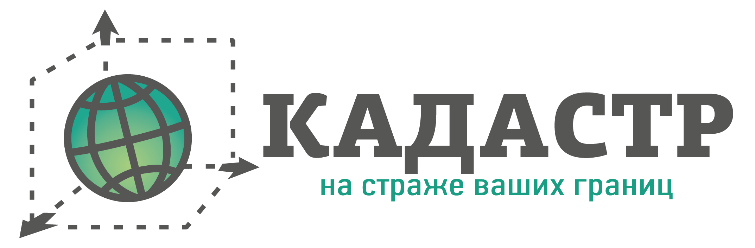 ГЕНЕРАЛЬНЫЙ ПЛАН КОБАНСКОГО СЕЛЬСКОГО ПОСЕЛЕНИЯ ПРИГОРОДНОГО РАЙОНА РЕСПУБЛИКИ СЕВЕРНАЯ ОСЕТИЯ-АЛАНИЯТом 2Материалы по обоснованию в текстовой формеВладикавказ, 2023СОДЕРЖАНИЕ ТОМАРАЗДЕЛ 1. Сведения об утвержденных документах стратегического планирования с учетом положений стратегий социально-экономического развития муниципальных образований и планов мероприятий по их реализации (при наличии), бюджетного прогноза муниципального образования на долгосрочный период (при наличии), положений стратегии пространственного развития Российской Федерации, государственных программ Российской Федерации, национальных проектов, государственных программ субъектов Российской Федерации, муниципальных программ, инвестиционных программ субъектов естественных монополий, организаций коммунального комплекса, решений органов местного самоуправления, иных главных распорядителей средств соответствующих бюджетов, предусматривающих создание объектов местного значения, а также сведений, содержащихся в информационной системе территориального планированияПри разработке генерального плана сельского поселения учитывались сведения об утвержденных документах стратегического планирования, планах и программах комплексного социально-экономического развития Российской Федерации, Республики Северная Осетия-Алания, Пригородного муниципального района.Документы федерального уровняДокументами стратегического планирования Российской Федерации размещение объектов местного значения в границах сельского поселения не предусмотрено.Документы регионального уровняОсновными документами законодательного характера в сфере разработки документов территориального планирования на территории Республики Северная Осетия-Алания являются:- Постановление Правительства Республики Северная Осетия-Алания от 10.12.2010 № 354 (ред. от 23.06.2020) «Об утверждении Схемы территориального планирования Республики Северная Осетия-Алания» - схемой предусмотрено строительство фельдшерско-акушерского пункта в с. Кобан Пригородного района РСО-Алания, строительство завершено в 2019 году;- Закон Республики Северная Осетия-Алания от 18.09.2019 № 60-РЗ (ред. от 11.11.2021) «О Стратегии социально-экономического развития Республики Северная Осетия-Алания на период до 2030 года»;- Постановление Правительства Республики Северная Осетия-Алания от 01.12.2022 № 523 «Об утверждении программы газификации коммунального хозяйства, промышленных и иных организаций Республики Северная Осетия-Алания на 2022-2032 годы» - программой предусмотрены регистрационные мероприятия для распределительного газопровода низкого давления в с. Кобан Пригородного района РСО-Алания, а также строительство газопроводов-вводов в рамках догазификации в с. Кобан Пригородного района РСО-Алания;- Схема территориального планирования Пригородного района Республики Северная Осетия-Алания, утвержденная Решением Собрания представителей муниципального образования – Пригородный район Республики Северная Осетия-Алания от 27.10.2010 № 179.Документы местного уровня- Программа социально-экономического развития Кобанского сельского поселения муниципального образования – Пригородный район Республики Северная Осетия-Алания на 2021 – 2023 годы», утвержденная Постановлением Администрации местного самоуправления Кобанского сельского поселения муниципального образования – Пригородный район Республики Северная Осетия-Алания от 26.01.2021 № 1 – программой обозначена потребность сельского поселения в строительстве детского дошкольного образовательного учреждения.РАЗДЕЛ 2. Обоснование выбранного варианта размещения объектов местного значения поселения на основе анализа использования территории поселения, возможных направлений развития этих территорий и прогнозируемых ограничений их использованияПо состоянию на 2023 год в сельском поселении нет детских дошкольных образовательных учреждений.Строительство детского дошкольного образовательного учреждения планируется в границах селитебной территории сельского поселения, в зоне застройки малоэтажными жилыми домами, в верхней части сельского поселения.Такое расположение дошкольного учреждения обеспечит потребностью в дошкольном образовании основную часть селитебной территории сельского поселения.Однако при этом, в соответствии с Нормами расчета учреждений, организаций и предприятий обслуживания, приведенными в СП 42.13330.2016 «Градостроительство. Планировка и застройка городских и сельских поселений», не обеспечен нормативный радиус пешеходной доступности дошкольных учреждений, составляющий 1000 м, для всей территории поселения.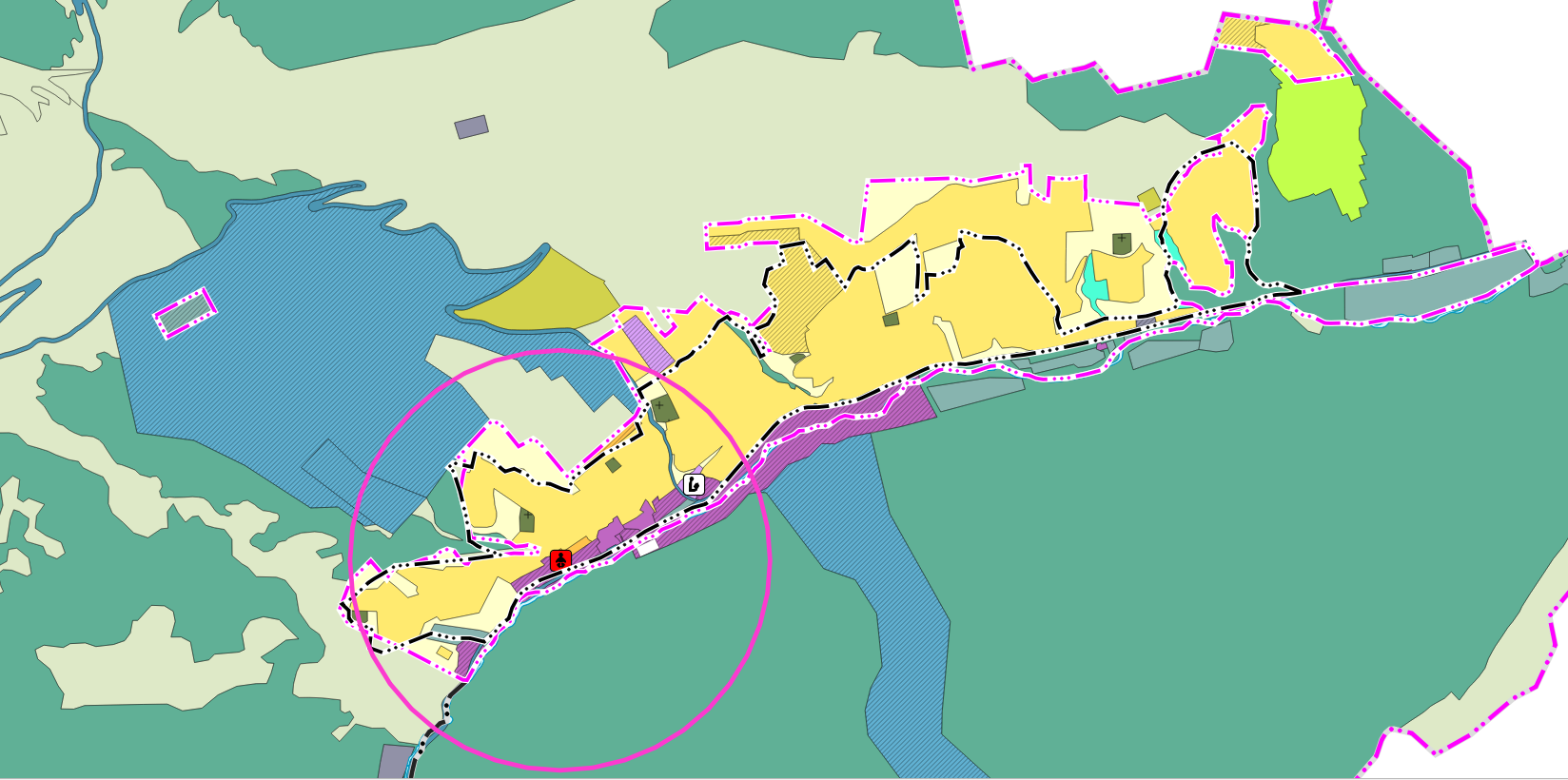 Рис. 1. Радиус пешеходной доступности планируемого дошкольного образовательного учреждения с. Кобан.Раздел 3. оценка возможного влияния планируемых для размещения объектов местного значения поселения на комплексное развитие этих территорийКомплексное развитие территорий достигается путем сбалансированного многофункционального территориального развития и за счет обеспеченности проживающего на территории поселения населения всеми необходимыми объектами социальной, транспортной и коммунальной инфраструктуры федерального, регионального и местного значения.Влияние планируемых для размещения объектов местного значения на комплексное развитие территории Кобанского сельского поселения оценивается по показателям обеспеченности населения объектами местного значения в соответствии с Нормативами градостроительного проектирования Кобанского сельского поселения. Сведения об обеспеченности населения Кобанского сельского поселения объектами местного значения представлены ниже.В Кобанском сельском поселении функционирует 1 учреждение общего образования. По состоянию на начало 2021 года в общеобразовательной школе Кобанского сельского поселения обучается 14 человек. В сельском поселении нет детского дошкольного учреждения.В начале 2021 года лечебно-профилактические учреждения Кобанского сельского поселения представлены фельдшерско-акушерским пунктом в с. Кобан.Водоотведение в сельском поселении отсутствует.Согласно нормативам минимальной обеспеченности населения Республики Северная Осетия-Алания площадью стационарных торговых объектов местного значения, утвержденным Постановлением Правительства Республики Северная Осетия-Алания от 08.05.2018 № 146, для Кобанского сельского поселения количество торговых объектов местного значения составляет – 5.Под торговыми объектами местного значения понимаются магазины и торговые павильоны по продаже продовольственных товаров и товаров смешанного ассортимента с площадью торгового объекта до 300 кв. метров включительно, кроме магазинов и торговых павильонов, размещаемых в крупных торговых центрах (комплексах).При этом согласно Программе социально-экономического развития Кобанского сельского поселения на 2021 – 2023 годы число предприятий розничной торговли на 2022 год составляет – 2.В соответствии с изложенным размещение проектируемых объектов на территории сельского поселения благоприятно скажется на развитии сельского поселения, но не решит всех поставленных задач и не обеспечит всех потребностей в объектах местного значения поселения.Вместе с тем размещение планируемых объектов обеспечит более комфортные условия проживания граждан на территории поселения, повысит инвестиционную привлекательность сельского поселения, улучшит экологическую ситуацию на территории поселения.раздел 4. утвержденные документами территориального планирования Российской Федерации, документами территориального планирования двух и более субъектов Российской Федерации, документами территориального планирования субъекта Российской Федерации сведения о видах, назначении и наименованиях планируемых для размещения на территориях поселения объектов федерального значения, объектов регионального значения, их основные характеристики, местоположение, характеристики зон с особыми условиями использования территорий в случае, если установление таких зон требуется в связи с размещением данных объектов, реквизиты указанных документов территориального планирования, а также обоснование выбранного варианта размещения данных объектов на основе анализа использования этих территорий, возможных направлений их развития и прогнозируемых ограничений их использованияДокументами территориального планирования Российской Федерации, Республики Северная Осетия-Алания размещение объектов федерального значения, объектов регионального значения не предусмотрено.Вместе с тем, инвестиционным проектом «Туристический комплекс в с. Кобан Пригородного района РСО-Алания» предусмотрено создание туристического кластера, значение которого выходит за пределы исключительно местного уровня.Кобанское сельское поселение находится в умеренно-континентальной зоне. Климат умеренно-теплый и влажный с непродолжительной и мягкой зимой. Несколько больше осадков выпадает зимой и летом, меньше – осенью и весной. Средняя температура зимой -5 градусов, летом + 25 градусов. В целом климат на территории Кобанского сельского поселения благоприятен для осуществления всех видов хозяйственной деятельности.Кобанское сельское поселение находится в центральной части Северо-Кавказского географического региона в предгорной полосе, на берегу реки Гизельдон.Такое расположение и климат сельского поселения способствует развитию, в том числе рекреационной, курортной деятельности.Инвестиционным проектом «Туристический комплекс в с. Кобан Пригородного района РСО-Алания» предусмотрено создание туристического кластера в верхней части сельского поселения на берегах реки Гизельдон со строительством канатной дороги на северо-западном склоне г. Сагалхан.В настоящее время эта часть поселения используется для размещения автомобильной дороги регионального значения «Подъезд к Бремсбергу», а также для ведения рекреационной деятельности.Проектом предусмотрено строительство берегоукрепительного сооружения, обустройство набережной и реконструкция части указанной автомобильной дороги, позволяющая разместить объекты, входящие в состав туристического комплекса.Размещение туристического комплекса отвечает одной из стратегических целей Стратегии социально-экономического развития Республики Северная Осетия-Алания – СЦ-11, глобально конкурентоспособный туристско-рекреационный кластер, всесезонный центр познавательного, лечебно-оздоровительного, активного, экологического и культурного туризма, предлагающий уникальный туристский продукт, «жемчужина» туристского кластера юга России и Кавказа в целом.раздел 5. утвержденные документом территориального планирования муниципального района сведения о видах, назначении и наименованиях планируемых для размещения на территории поселения, входящего в состав муниципального района, объектов местного значения муниципального района, их основные характеристики, местоположение, характеристики зон с особыми условиями использования территорий в случае, если установление таких зон требуется в связи с размещением данных объектов, реквизиты указанного документа территориального планирования, а также обоснование выбранного варианта размещения данных объектов на основе анализа использования этих территорий, возможных направлений их развития и прогнозируемых ограничений их использованияРазмещение объектов местного значения муниципального района на территории Кобанского сельского поселения документами территориального планирования Пригородного района Республики Северная Осетия-Алания не предусмотрено.раздел 6. перечень и характеристика основных факторов риска возникновения чрезвычайных ситуаций природного и техногенного характераЧрезвычайные ситуации природного характераИсточниками чрезвычайных ситуаций природного характера являются опасные природные процессы и явления, проявление которых возможно на проектируемой территории, к ним относятся:опасные геологические процессы;опасные гидрологические явления и процессы;опасные метеорологические явления и процессы;природные пожары.Опасные геологические процессыНаиболее выраженными на территории сельского поселения типами опасных геологических процессов являются:землетрясения (сельское поселение расположено в зоне сейсмической активности с сейсмичностью, превышающей 8 баллов по шкале Рихтера);карстово-суффозионные процессы;склоновые процессы (оползни, обвалы, лавины);эрозионные процессы.Опасные гидрологические явления и процессыК опасным гидрологическим явлениям относятся явления (при половодьях, паводках, заторах, зажорах, нагонах и т.д.), сопровождающиеся высоким уровнем воды в водоемах (озерах, водохранилищах, прудах) и водотоках (реках, каналах, ручьях), превышающим величины особо опасных (критических) уровней воды для конкретных населенных пунктов и хозяйственных объектов. Основным источником возникновения опасных гидрологических процессов в поселении является река Гизельдон. В зону затопления попадает прибрежная часть территории поселения площадью 55 га.Опасные метеорологические явления и процессыК наиболее выраженным на территории сельского поселения типам опасных метеорологических явлений и процессов относятся:сильный ветер, шторм, шквал, ураган, фён;сильные осадки: (продолжительный дождь, сильный снегопад, гололед, град);туман;заморозок;засуха;гроза.Перечень стихийных гидрометеорологических явлений (СГЯ), резких изменений погоды (РИП) и неблагоприятных гидрометеорологических условий (НГМУ) для территории Республики Северная Осетия – АланияПриродные пожарыСогласно Плану привлечения сил и средств территориального пожарно-спасательного гарнизона Республики Северная Осетия-Алания для тушения пожаров и проведения аварийно-спасательных работ на территории Республики Северная Осетия-Алания, утвержденному Распоряжением Главы Республики Северная Осетия-Алания от 25.11.2021 № 292-рг, с. Кобан не входит в перечень населенных пунктов, расположенных на территории Республики Северная Осетия-Алания, подверженных угрозе лесных пожаров.Чрезвычайные ситуации биолого-социального характераК угрозам чрезвычайной ситуации биолого-социального характера на территории поселения относятся:- эпидемии;- эпизоотии;- эпифитотии;- заболевания с/х животных и растений болезнями, опасными для человека;- заболевания диких животных болезнями, опасными для с/х животных и человека.Потенциальным источником чрезвычайных ситуаций биолого-социального характера на территории сельского поселения могут являться кладбище, полигоны и склады ТКО. В планируемом поселении располагается 7 кладбищ. При дальнейшем градостроительном освоении территории населенного пункта необходимо учитывать тот факт, что в санитарно-защитные зоны кладбищ попадает несколько участков жилой застройки.Чрезвычайные ситуации техногенного характераИсточниками чрезвычайных ситуаций техногенного характера являются аварии на потенциально опасных объектах и аварии на транспорте при перевозке опасных грузов. На территории сельского поселения расположены следующие потенциально опасные объекты и объекты транспорта:химически опасные объекты – согласно Постановлению Правительства Республики Северная Осетия-Алания от 25.11.2005 № 320 «О создании локальных систем оповещения в районах размещения потенциально химически опасных объектов на территории Республики Северная Осетия-Алания», Гизельдонская ГЭС отнесена к химически опасным объектам, расположенным на территории РСО-Алания;пожаровзрывоопасные объекты – газопровод низкого и среднего давления (наиболее потенциально опасными участками газопровода являются головные и промежуточные насосные перекачивающие станции с их технологическим оборудованием, переходы через реки, а также через автомобильные дороги);гидродинамически опасные объекты – Гизельдонская ГЭС;опасные объекты транспорта – автомобильная дорога регионального значения «Подъезд к Бремсбергу», газопровод низкого и среднего давления.раздел 7. перечень земельных участков, которые включаются в границы населенных пунктов, входящих в состав поселения, или исключаются из их границ, с указанием категорий земель, к которым планируется отнести эти земельные участки, и целей их планируемого использованияКроме того, в границы населенного пункта входит часть земельного участка автомобильной дороги регионального значения «Подъезд к Бремсбергу», а также несколько контуров (15:08:0030203:38, 15:08:0030203:39, 15:08:0030203:40, 15:08:0030203:41, 15:08:0030203:43), входящих в земельный участок, являющийся единым землепользованием, с кадастровым номером 15:08:0000000:27. Включение указанных частей земельных участков в границы населенного пункта необходимо произвести после осуществления раздела указанных земельных участков по установленным генеральным планом границам населенного пункта.раздел 8. сведения об утвержденных предметах охраны и границах территорий исторических поселений федерального значения и исторических поселений регионального значенияВ границах Кобанского сельского поселения отсутствуют населенные пункты, включенные в перечень исторических поселений федерального значения или исторических поселений регионального значения.РАЗДЕЛ 9. ЗОНЫ С ОСОБЫМИ УСЛОВИЯМИ ИСПОЛЬЗОВАНИЯ ТЕРРИТОРИЙЗоны с особыми условиями использования территорий устанавливаются в следующих целях:1) защита жизни и здоровья граждан;2) безопасная эксплуатация объектов транспорта, связи, энергетики, объектов обороны страны и безопасности государства;3) обеспечение сохранности объектов культурного наследия;4) охрана окружающей среды, в том числе защита и сохранение природных лечебных ресурсов, предотвращение загрязнения, засорения, заиления водных объектов и истощения их вод, сохранение среды обитания водных биологических ресурсов и других объектов животного и растительного мира;5) обеспечение обороны страны и безопасности государства.В границах зон с особыми условиями использования территорий устанавливаются ограничения использования земельных участков, которые распространяются на все, что находится над и под поверхностью земель, если иное не предусмотрено законами о недрах, воздушным и водным законодательством, и ограничивают или запрещают размещение и (или) использование расположенных на таких земельных участках объектов недвижимого имущества и (или) ограничивают или запрещают использование земельных участков для осуществления иных видов деятельности, которые несовместимы с целями установления зон с особыми условиями использования территорий.Земельные участки, включенные в границы зон с особыми условиями использования территорий, у собственников земельных участков, землепользователей, землевладельцев и арендаторов земельных участков не изымаются, если иное не предусмотрено федеральным законом.Ограничение использования территорий в границах зон затопления и подтопления. Водоохранная зона и прибрежная защитная полоса. Береговая полоса1. На территории зон затопления и подтопления в соответствии с Водным кодексом Российской Федерации устанавливается специальный режим осуществления хозяйственной и иной деятельности в целях предотвращения негативного воздействия вод и ликвидации его последствий.2. В границах зон затопления, подтопления запрещается размещение новых населенных пунктов и строительство объектов капитального строительства без проведения специальных защитных мероприятий по предотвращению негативного воздействия вод.3. В границах зон затопления, подтопления запрещаются:1) строительство объектов капитального строительства, не обеспеченных сооружениями и (или) методами инженерной защиты территорий и объектов от негативного воздействия вод;2) использование сточных вод в целях повышения почвенного плодородия;3) размещение кладбищ, скотомогильников, мест захоронения отходов производств и потребления, химических, взрывчатых, токсичных, отравляющих и ядовитых веществ, пунктов хранения и захоронения радиоактивных отходов;4) осуществление авиационных мер по борьбе с вредными организмами;4. В соответствии с пунктом 3 Положения о зонах затопления, подтопления, утвержденного Постановлением Правительства Российской Федерации от 18.04.2014 № 360 «О зонах затопления, подтопления» зоны затопления, подтопления устанавливаются или изменяются решением Федерального агентства водных ресурсов (его территориальных органов) на основании предложений органа исполнительной власти субъекта Российской Федерации, подготовленных совместно с органами местного самоуправления, об установлении границ зон затопления, подтопления и сведений о границах этих зон, которые должны содержать графическое описание местоположения границ этих зон, перечень координат характерных точек границ таких зон в системе координат, установленной для ведения Единого государственного реестра недвижимости.5. Водоохранными зонами являются территории, которые примыкают к береговой линии (границам водного объекта) морей, рек, ручьев, каналов, озер, водохранилищ и на которых устанавливается специальный режим осуществления хозяйственной и иной деятельности в целях предотвращения загрязнения, засорения, заиления указанных водных объектов и истощения их вод, а также сохранения среды обитания водных биологических ресурсов и других объектов животного и растительного мира.6. В границах водоохранных зон устанавливаются прибрежные защитные полосы, на территориях которых вводятся дополнительные ограничения хозяйственной и иной деятельности.7. За пределами территории населенного пункта ширина водоохранной зоны рек, ручьев, каналов, озер, водохранилищ и ширина их прибрежной защитной полосы устанавливаются от местоположения соответствующей береговой линии (границы водного объекта). При наличии централизованных ливневых систем водоотведения и набережных границы прибрежных защитных полос этих водных объектов совпадают с парапетами набережных, ширина водоохранной зоны на таких территориях устанавливается от парапета набережной.8. Ширина водоохранной зоны рек или ручьев устанавливается от их истока для рек или ручьев протяженностью:1) до десяти километров - в размере пятидесяти метров;2) от десяти до пятидесяти километров - в размере ста метров;3) от пятидесяти километров и более - в размере двухсот метров.9. Для реки, ручья протяженностью менее десяти километров от истока до устья водоохранная зона совпадает с прибрежной защитной полосой. Радиус водоохранной зоны для истоков реки, ручья устанавливается в размере пятидесяти метров.10. Ширина водоохранной зоны озера, водохранилища, за исключением озера, расположенного внутри болота, или озера, водохранилища с акваторией менее 0,5 квадратного километра, устанавливается в размере пятидесяти метров. Ширина водоохранной зоны водохранилища, расположенного на водотоке, устанавливается равной ширине водоохранной зоны этого водотока.11. Водоохранные зоны магистральных или межхозяйственных каналов совпадают по ширине с полосами отводов таких каналов.12. Водоохранные зоны рек, их частей, помещенных в закрытые коллекторы, не устанавливаются.13. Ширина прибрежной защитной полосы устанавливается в зависимости от уклона берега водного объекта и составляет тридцать метров для обратного или нулевого уклона, сорок метров для уклона до трех градусов и пятьдесят метров для уклона три и более градуса.14. На территориях населенных пунктов при наличии централизованных ливневых систем водоотведения и набережных границы прибрежных защитных полос совпадают с парапетами набережных. Ширина водоохранной зоны на таких территориях устанавливается от парапета набережной. При отсутствии набережной ширина водоохранной зоны, прибрежной защитной полосы измеряется от местоположения береговой линии (границы водного объекта).15. В границах водоохранных зон запрещаются:1) использование сточных вод в целях повышения почвенного плодородия;2) размещение кладбищ, скотомогильников, объектов размещения отходов производства и потребления, химических, взрывчатых, токсичных, отравляющих и ядовитых веществ, пунктов захоронения радиоактивных отходов, а также загрязнение территории загрязняющими веществами, предельно допустимые концентрации которых в водах водных объектов рыбохозяйственного значения не установлены;3) осуществление авиационных мер по борьбе с вредными организмами;4) движение и стоянка транспортных средств (кроме специальных транспортных средств), за исключением их движения по дорогам и стоянки на дорогах и в специально оборудованных местах, имеющих твердое покрытие;5) строительство и реконструкция автозаправочных станций, складов горюче-смазочных материалов (за исключением случаев, если автозаправочные станции, склады горюче-смазочных материалов размещены на территориях портов, инфраструктуры внутренних водных путей, в том числе баз (сооружений) для стоянки маломерных судов, объектов органов федеральной службы безопасности), станций технического обслуживания, используемых для технического осмотра и ремонта транспортных средств, осуществление мойки транспортных средств;6) хранение пестицидов и агрохимикатов (за исключением хранения агрохимикатов в специализированных хранилищах на территориях морских портов за пределами границ прибрежных защитных полос), применение пестицидов и агрохимикатов;7) сброс сточных, в том числе дренажных, вод;8) разведка и добыча общераспространенных полезных ископаемых (за исключением случаев, если разведка и добыча общераспространенных полезных ископаемых осуществляются пользователями недр, осуществляющими разведку и добычу иных видов полезных ископаемых, в границах предоставленных им в соответствии с законодательством Российской Федерации о недрах горных отводов и (или) геологических отводов на основании утвержденного технического проекта в соответствии со статьей 19.1 Закона Российской Федерации от 21 февраля 1992 года № 2395-1 «О недрах»).16. В границах водоохранных зон допускаются проектирование, строительство, реконструкция, ввод в эксплуатацию, эксплуатация хозяйственных и иных объектов при условии оборудования таких объектов сооружениями, обеспечивающими охрану водных объектов от загрязнения, засорения, заиления и истощения вод в соответствии с водным законодательством и законодательством в области охраны окружающей среды. Выбор типа сооружения, обеспечивающего охрану водного объекта от загрязнения, засорения, заиления и истощения вод, осуществляется с учетом необходимости соблюдения установленных в соответствии с законодательством в области охраны окружающей среды нормативов допустимых сбросов загрязняющих веществ, иных веществ и микроорганизмов. В целях настоящей статьи под сооружениями, обеспечивающими охрану водных объектов от загрязнения, засорения, заиления и истощения вод, понимаются:1) централизованные системы водоотведения (канализации), централизованные ливневые системы водоотведения;2) сооружения и системы для отведения (сброса) сточных вод в централизованные системы водоотведения (в том числе дождевых, талых, инфильтрационных, поливомоечных и дренажных вод), если они предназначены для приема таких вод;3) локальные очистные сооружения для очистки сточных вод (в том числе дождевых, талых, инфильтрационных, поливомоечных и дренажных вод), обеспечивающие их очистку исходя из нормативов, установленных в соответствии с требованиями законодательства в области охраны окружающей среды и Водного кодекса Российской Федерации;4) сооружения для сбора отходов производства и потребления, а также сооружения и системы для отведения (сброса) сточных вод (в том числе дождевых, талых, инфильтрационных, поливомоечных и дренажных вод) в приемники, изготовленные из водонепроницаемых материалов;5) сооружения, обеспечивающие защиту водных объектов и прилегающих к ним территорий от разливов нефти и нефтепродуктов и иного негативного воздействия на окружающую среду.17. В отношении территорий ведения гражданами садоводства или огородничества для собственных нужд, размещенных в границах водоохранных зон и не оборудованных сооружениями для очистки сточных вод, до момента их оборудования такими сооружениями и (или) подключения к системам, указанным в пункте 16, допускается применение приемников, изготовленных из водонепроницаемых материалов, предотвращающих поступление загрязняющих веществ, иных веществ и микроорганизмов в окружающую среду.18. На территориях, расположенных в границах водоохранных зон и занятых защитными лесами, особо защитными участками лесов, наряду с ограничениями, установленными пунктом 15, действуют ограничения, предусмотренные установленными лесным законодательством правовым режимом защитных лесов, правовым режимом особо защитных участков лесов.19. Строительство, реконструкция и эксплуатация специализированных хранилищ агрохимикатов допускаются при условии оборудования таких хранилищ сооружениями и системами, предотвращающими загрязнение водных объектов.20. В границах прибрежных защитных полос наряду с установленными пунктом 15 ограничениями запрещаются:1) распашка земель;2) размещение отвалов размываемых грунтов;3) выпас сельскохозяйственных животных и организация для них летних лагерей, ванн.21. Установление границ водоохранных зон и границ прибрежных защитных полос водных объектов, в том числе обозначение на местности посредством специальных информационных знаков, осуществляется в порядке, установленном Правительством Российской Федерации.22. Полоса земли вдоль береговой линии (границы водного объекта) водного объекта общего пользования (береговая полоса) предназначается для общего пользования. Ширина береговой полосы водных объектов общего пользования составляет двадцать метров, за исключением береговой полосы каналов, а также рек и ручьев, протяженность которых от истока до устья не более чем десять километров. Ширина береговой полосы каналов, а также рек и ручьев, протяженность которых от истока до устья не более чем десять километров, составляет пять метров.23. Каждый гражданин вправе пользоваться (без использования механических транспортных средств) береговой полосой водных объектов общего пользования для передвижения и пребывания около них, в том числе для осуществления любительского рыболовства и причаливания плавучих средств.24. Использование акватории водных объектов, необходимой для эксплуатации пляжей правообладателями земельных участков, находящихся в государственной или муниципальной собственности и расположенных в границах береговой полосы водного объекта общего пользования, а также для рекреационных целей физкультурно-спортивными организациями, организациями отдыха детей и их оздоровления, туроператорами или турагентами, осуществляющими свою деятельность в соответствии с федеральными законами, организованного отдыха ветеранов, граждан пожилого возраста, инвалидов, осуществляется на основании договора водопользования, заключаемого без проведения аукциона.Охранные зоны газопроводов и систем газоснабжения и охранные зоны объектов электросетевого хозяйства1. Земельные участки над проводами электрических линий или над кабельными линиями остаются в собственности и пользовании тех субъектов, на территории которых прокладываются трассы, и используются ими свободно с соблюдением мер, обеспечивающих сохранность и работу указанных объектов в соответствии с правилами охраны линий связи и электрических сетей.2. В соответствии с Правилами охраны линий и сооружений связи Российской Федерации, утверждёнными Постановлением Правительства Российской Федерации от 09.06.1995 № 578, на трассах кабельных и воздушных линий связи и линий радиофикации устанавливаются охранные зоны:1) для подземных кабельных и для воздушных линий связи и линий радиофикации, расположенных за границами населённых пунктов на безлесных участках, - в виде участков земли вдоль этих линий, определяемых параллельными прямыми, отстоящими от трассы подземного кабеля связи или от крайних проводов воздушных линий связи и линий радиофикации не менее чем на 2 м с каждой стороны;2) для наземных и подземных необслуживаемых усилительных и регенерационных пунктов на кабельных линиях связи - в виде участков земли, определяемых замкнутой линией, отстоящей от центра установки усилительных и регенерационных пунктов или от границы их обвалования не менее чем на 3 м и от контуров заземления не менее чем на 2 м.3. Минимально допустимые расстояния (разрывы) между сооружениями связи и радиофикации и другими сооружениями определяются правилами возведения соответствующих сооружений и не должны допускать механического и электрического воздействия на сооружения связи.4. При предоставлении земельных участков, расположенных в охранных зонах сооружений связи и радиофикации, под сельскохозяйственные угодья, огородные и садовые участки и в других сельскохозяйственных целях органами местного самоуправления при наличии согласия предприятий, в ведении которых находятся сооружения связи и радиофикации, в выдаваемых документах о правах на земельные участки в обязательном порядке делается отметка о наличии на участках зон с особыми условиями использования территории.5. Территория охранных зон на трассах линий связи и линий радиофикации используется с учётом ограничений, установленных Правилами охраны линий и сооружений связи Российской Федерации, утверждёнными Постановлением Правительства Российской Федерации от 09.06.1995 № 578.6. Правилами установления охранных зон объектов электросетевого хозяйства и особых условий использования земельных участков, расположенных в границах таких зон, утверждёнными Постановлением Правительства Российской Федерации от 24.02.2009 № 160, установлены запреты на использование территорий в границах охранных зон объектов электросетевого хозяйства (линий электропередач, трансформаторных и иных подстанций, распределительных пунктов и иного предназначенного для обеспечения электрических связей и осуществления передачи электрической энергии оборудования).7. Охранные зоны объектов электросетевого хозяйства устанавливаются:1) вдоль воздушных линий электропередачи (далее по тексту - ВЛ) - в виде части поверхности участка земли и воздушного пространства (на высоту, соответствующую высоте опор воздушных линий электропередачи), ограниченной параллельными вертикальными плоскостями, отстоящими по обе стороны линии электропередачи от крайних проводов при неотклонённом их положении на следующем расстоянии:- до 1 кВ - 2 м (для линий с самонесущими или изолированными проводами, проложенных по стенам зданий, конструкциям и т.д., охранная зона определяется в соответствии с установленными нормативными правовыми актами минимальными допустимыми расстояниями от таких линий);- 1-20 кВ - 10 м (5 м - для линий с самонесущими или изолированными проводами, размещённых в границах населённых пунктов);- 35 кВ - 15 м;- 110 кВ - 20 м;2) вдоль подземных кабельных линий электропередачи - в виде части поверхности участка земли, расположенного под ней участка недр (на глубину, соответствующую глубине прокладки кабельных линий электропередачи), ограниченной параллельными вертикальными плоскостями, отстоящими по обе стороны линии электропередачи от крайних кабелей на расстоянии 1 м (при прохождении кабельных линий напряжением до 1 киловольта в городах под тротуарами - на 0,6 метра в сторону зданий и сооружений и на 1 метр в сторону проезжей части улицы);3) вдоль переходов ВЛ через водоёмы (реки и др.) - в виде воздушного пространства над водной поверхностью водоёмов (на высоту, соответствующую высоте опор ВЛ), ограниченного вертикальными плоскостями, отстоящими по обе стороны линии электропередачи от крайних проводов при неотклонённом их положении для несудоходных водоёмов - на расстоянии, предусмотренном для установления охранных зон вдоль ВЛ;4) вокруг подстанций - в виде части поверхности участка земли и воздушного пространства (на высоту, соответствующую высоте наивысшей точки подстанции), ограниченной вертикальными плоскостями, отстоящими от всех сторон ограждения подстанции по периметру на расстоянии, предусмотренном для установления охранных зон вдоль ВЛ, применительно к высшему классу напряжения подстанции.8. Территория охранных зон газораспределительных сетей используется с учётом ограничений, установленных Правилами охраны газораспределительных сетей, утверждёнными Постановлением Правительства Российской Федерации от 20.11.2000 № 878.9. Для газораспределительных сетей устанавливаются следующие охранные зоны:1) вдоль трасс наружных газопроводов - в виде территории, ограниченной условными линиями, проходящими на расстоянии 2 м с каждой стороны газопровода;2) вдоль трасс подземных газопроводов из полиэтиленовых труб при использовании медного провода для обозначения трассы газопровода - в виде территории, ограниченной условными линиями, проходящими на расстоянии 3 м от газопровода со стороны провода и 2 м - с противоположной стороны;3) вокруг отдельно стоящих газорегуляторных пунктов - в виде территории, ограниченной замкнутой линией, проведённой на расстоянии 10 м от границ этих объектов. Для газорегуляторных пунктов, пристроенных к зданиям, охранная зона не регламентируется.Отсчёт расстояний при определении охранных зон газопроводов производится от оси газопровода - для однониточных газопроводов и от осей крайних ниток газопроводов - для многониточных.10. Установление охранных зон газораспределительных сетей не влечёт запрета на совершение сделок с земельными участками, расположенными в этих охранных зонах. В документах, удостоверяющих права правообладателей земельных участков, на земельные участки, расположенные в охранных зонах газораспределительных сетей, указываются обременения (ограничения) прав этих собственников, владельцев и пользователей.11. В соответствии со ст. 11.9 Земельного кодекса Российской Федерации не допускается раздел, перераспределение или выдел земельных участков, если сохраняемые в отношении образуемых земельных участков обременения (ограничения) не позволяют использовать указанные земельные участки в соответствии с разрешённым использованием.Зоны охраны объектов культурного наследия. Защитные зоны объектов культурного наследия1. В целях обеспечения сохранности объекта культурного наследия в его исторической среде на сопряженной с ним территории устанавливаются зоны охраны объекта культурного наследия: охранная зона объекта культурного наследия, зона регулирования застройки и хозяйственной деятельности, зона охраняемого природного ландшафта.2. Охранная зона объекта культурного наследия - территория, в пределах которой в целях обеспечения сохранности объекта культурного наследия в его историческом ландшафтном окружении устанавливается особый режим использования земель и земельных участков, ограничивающий хозяйственную деятельность и запрещающий строительство, за исключением применения специальных мер, направленных на сохранение и регенерацию историко-градостроительной или природной среды объекта культурного наследия.Зона регулирования застройки и хозяйственной деятельности - территория, в пределах которой устанавливается режим использования земель и земельных участков, ограничивающий строительство и хозяйственную деятельность, определяются требования к реконструкции существующих зданий и сооружений.Зона охраняемого природного ландшафта - территория, в пределах которой устанавливается режим использования земель и земельных участков, запрещающий или ограничивающий хозяйственную деятельность, строительство и реконструкцию существующих зданий и сооружений в целях сохранения (регенерации) природного ландшафта, включая долины рек, водоемы, леса и открытые пространства, связанные композиционно с объектами культурного наследия.3. Режим использования земель и требования к градостроительным регламентам в границах охранной зоны, в том числе единой охранной зоны, устанавливаются с учетом следующих требований:а) запрещение строительства объектов капитального строительства, за исключением применения специальных мер, направленных на сохранение и восстановление (регенерацию) историко-градостроительной и (или) природной среды объекта культурного наследия (восстановление, воссоздание, восполнение частично или полностью утраченных элементов и (или) характеристик историко-градостроительной и (или) природной среды);б) ограничение капитального ремонта и реконструкции объектов капитального строительства и их частей, в том числе касающееся их размеров, пропорций и параметров, использования отдельных строительных материалов, применения цветовых решений, особенностей деталей и малых архитектурных форм;в) ограничение хозяйственной деятельности, необходимое для обеспечения сохранности объекта культурного наследия, в том числе запрет или ограничение на размещение рекламы, вывесок, временных построек и объектов (автостоянок, киосков, навесов);г) сохранение градостроительных (планировочных, типологических, масштабных) характеристик историко-градостроительной и природной среды, в том числе всех исторически ценных градоформирующих объектов;д) обеспечение визуального восприятия объекта культурного наследия в его историко-градостроительной и природной среде, в том числе сохранение и восстановление сложившегося в природном ландшафте соотношения открытых и закрытых пространств;е) соблюдение требований в области охраны окружающей среды, необходимых для обеспечения сохранности объекта культурного наследия в его историческом и ландшафтном окружении, а также сохранности охраняемого природного ландшафта;ж) иные требования, необходимые для обеспечения сохранности объекта культурного наследия в его историческом и ландшафтном окружении.4. Режим использования земель и требования к градостроительным регламентам в границах зоны регулирования застройки и хозяйственной деятельности, в том числе единой зоны регулирования застройки и хозяйственной деятельности, устанавливаются с учетом следующих требований:а) ограничение строительства, необходимое для обеспечения сохранности объекта культурного наследия в его исторической среде, в том числе касающееся размеров, пропорций и параметров объектов капитального строительства и их частей, использования отдельных строительных материалов, применения цветовых решений;б) ограничение капитального ремонта и реконструкции объектов капитального строительства и их частей, в том числе касающееся их размеров, пропорций и параметров, использования отдельных строительных материалов, применения цветовых решений;в) обеспечение визуального восприятия объекта культурного наследия в его историко-градостроительной и природной среде;г) ограничение хозяйственной деятельности, необходимое для обеспечения сохранности объекта культурного наследия в его историко-градостроительной и природной среде;д) сохранение качества окружающей среды, необходимого для обеспечения сохранности объекта культурного наследия в его историко-градостроительной и природной среде;е) соблюдение требований в области охраны окружающей среды, необходимых для обеспечения сохранности объекта культурного наследия в его историческом и ландшафтном окружении, а также охраняемого природного ландшафта;ж) иные требования, необходимые для обеспечения сохранности объекта культурного наследия в его историко-градостроительной и природной среде.5. Режим использования земель и требования к градостроительным регламентам в границах зоны охраняемого природного ландшафта, в том числе единой зоны охраняемого природного ландшафта, устанавливаются с учетом следующих требований:а) запрещение строительства объектов капитального строительства, ограничение хозяйственной деятельности, капитального ремонта и реконструкции объектов капитального строительства и их частей в целях сохранения и восстановления композиционной связи с объектом культурного наследия природного ландшафта, включая долины рек, водоемы, леса и открытые пространства (за исключением работ по благоустройству территории и размещению малых архитектурных форм);б) сохранение качества окружающей среды, необходимого для обеспечения сохранности и восстановления (регенерации) охраняемого природного ландшафта;в) сохранение сложившегося в охраняемом природном ландшафте соотношения открытых и закрытых пространств в целях обеспечения визуального восприятия объекта культурного наследия в его историко-градостроительной и природной среде;г) соблюдение требований в области охраны окружающей среды, необходимых для обеспечения сохранности объекта культурного наследия в его историческом и ландшафтном окружении, а также охраняемого природного ландшафта;д) иные требования, необходимые для сохранения и восстановления (регенерации) охраняемого природного ландшафта.6. Защитными зонами объектов культурного наследия являются территории, которые прилегают к включенным в реестр памятникам и ансамблям (за исключением объектов археологического наследия, некрополей, захоронений, расположенных в границах некрополей, произведений монументального искусства, а также памятников и ансамблей, расположенных в границах достопримечательного места, в которых соответствующим органом охраны объектов культурного наследия установлены предусмотренные статьей 56.4 Федерального закона от 25.06.2002 № 73-ФЗ «Об объектах культурного наследия (памятниках истории и культуры) народов Российской Федерации» требования и ограничения) и в границах которых в целях обеспечения сохранности объектов культурного наследия и композиционно-видовых связей (панорам) запрещаются строительство объектов капитального строительства и их реконструкция, связанная с изменением их параметров (высоты, количества этажей, площади), за исключением строительства и реконструкции линейных объектов.7. Границы защитной зоны объекта культурного наследия устанавливаются:1) для памятника, расположенного в границах населенного пункта, на расстоянии 100 метров от внешних границ территории памятника, для памятника, расположенного вне границ населенного пункта, на расстоянии 200 метров от внешних границ территории памятника;2) для ансамбля, расположенного в границах населенного пункта, на расстоянии 150 метров от внешних границ территории ансамбля, для ансамбля, расположенного вне границ населенного пункта, на расстоянии 250 метров от внешних границ территории ансамбля.8. В случае отсутствия утвержденных границ территории объекта культурного наследия, расположенного в границах населенного пункта, границы защитной зоны такого объекта устанавливаются на расстоянии 200 метров от линии внешней стены памятника либо от линии общего контура ансамбля, образуемого соединением внешних точек наиболее удаленных элементов ансамбля, включая парковую территорию. В случае отсутствия утвержденных границ территории объекта культурного наследия, расположенного вне границ населенного пункта, границы защитной зоны такого объекта устанавливаются на расстоянии 300 метров от линии внешней стены памятника либо от линии общего контура ансамбля, образуемого соединением внешних точек наиболее удаленных элементов ансамбля, включая парковую территорию.9. Региональный орган охраны объектов культурного наследия вправе принять решение, предусматривающее установление границ защитной зоны объекта культурного наследия на расстоянии, отличном от расстояний, предусмотренных пунктами 7 и 8, на основании заключения историко-культурной экспертизы с учетом историко-градостроительного и ландшафтного окружения такого объекта культурного наследия в порядке, установленном Правительством Российской Федерации.10. Защитная зона объекта культурного наследия прекращает существование со дня внесения в Единый государственный реестр недвижимости сведений о зонах охраны такого объекта культурного наследия, установленных в соответствии со статьей 34 Федерального закона от 25.06.2002 № 73-ФЗ «Об объектах культурного наследия (памятниках истории и культуры) народов Российской Федерации». Защитная зона объекта культурного наследия также прекращает существование в случае исключения объекта культурного наследия из единого государственного реестра объектов культурного наследия (памятников истории и культуры) народов Российской Федерации. При этом принятие решения о прекращении существования такой зоны не требуется.Санитарно-защитные зоны. Санитарные разрывы1. Установление санитарно-защитных зон для промышленных объектов и производств проводится при наличии проектов обоснования санитарно-защитных зон.2. Санитарно-защитная зона или какая-либо ее часть не может рассматриваться как резервная территория объекта и использоваться для расширения промышленной или жилой территории без соответствующей обоснованной корректировки границ санитарно-защитной зоны. Территория санитарно-защитных зон не должна использоваться для рекреационных целей и производства сельскохозяйственной продукции.3. В санитарно-защитной зоне не допускается размещать: жилую застройку, включая отдельные жилые дома, ландшафтно-рекреационные зоны, зоны отдыха, территории курортов, санаториев и домов отдыха, территории садоводческих товариществ и коттеджной застройки, коллективных или индивидуальных дачных и садово-огородных участков, а также другие территории с нормируемыми показателями качества среды обитания; спортивные сооружения, детские площадки, образовательные и детские учреждения, лечебно-профилактические и оздоровительные учреждения общего пользования.4. В санитарно-защитной зоне и на территории объектов других отраслей промышленности не допускается размещать объекты по производству лекарственных веществ, лекарственных средств и (или) лекарственных форм, склады сырья и полупродуктов для фармацевтических предприятий; объекты пищевых отраслей промышленности, оптовые склады продовольственного сырья и пищевых продуктов, комплексы водопроводных сооружений для подготовки и хранения питьевой воды, которые могут повлиять на качество продукции.5. Допускается размещать в границах санитарно-защитной зоны промышленного объекта или производства:- нежилые помещения для дежурного аварийного персонала, помещения для пребывания работающих по вахтовому методу (не более двух недель), здания управления, конструкторские бюро, здания административного назначения, научно-исследовательские лаборатории, поликлиники, спортивно-оздоровительные сооружения закрытого типа, бани, прачечные, объекты торговли и общественного питания, мотели, гостиницы, гаражи, площадки и сооружения для хранения общественного и индивидуального транспорта, пожарные депо, местные и транзитные коммуникации, ЛЭП, электроподстанции, нефте- и газопроводы, артезианские скважины для технического водоснабжения, водоохлаждающие сооружения для подготовки технической воды, канализационные насосные станции, сооружения оборотного водоснабжения, автозаправочные станции, станции технического обслуживания автомобилей.6. Минимальную площадь озеленения санитарно-защитных зон следует принимать в зависимости от ширины зоны, %:- до 300 м - 60;- свыше 300 до 1000 м - 50;- свыше 1000 до 3000 м - 40;- свыше 3000 м - 20.7. В целях защиты населения от воздействия электрического поля, создаваемого ВЛ устанавливаются санитарные разрывы вдоль трассы ВЛ, за пределами которых напряжённость электрического поля не превышает 1 кВ/м.8. Для автомагистралей, линий железнодорожного транспорта, гаражей и автостоянок, а также вдоль стандартных маршрутов полёта в зоне взлёта и посадки воздушных судов устанавливается расстояние от источника химического, биологического и (или) физического воздействия, уменьшающее эти воздействия до значений гигиенических нормативов (далее - санитарные разрывы).Величина санитарного разрыва устанавливается в каждом конкретном случае на основании расчётов рассеивания загрязнения атмосферного воздуха и физических факторов (шума, вибрации, электромагнитных полей и др.) с последующим проведением натурных исследований и измерений.9. Жилую застройку необходимо отделять от железных дорог санитарно-защитной зоной шириной не менее 100 м, считая от оси крайнего железнодорожного пути.При размещении железных дорог в выемке или при осуществлении специальных шумозащитных мероприятий, обеспечивающих требования свода правил СП 51.13330.2011 «СНиП 23-03-2003 «Защита от шума», ширина санитарно-защитной зоны может быть уменьшена, но не более чем на 50 м.10. В санитарно-защитных зонах, вне полосы отвода железной дороги, допускается размещать автомобильные дороги, гаражи, стоянки автомобилей, склады, учреждения коммунально-бытового назначения. Не менее 50 % площади санитарно-защитной зоны должно быть озеленено.Охранная зона гидроэнергетических объектов1. Охранные зоны устанавливаются для обеспечения безопасного и безаварийного функционирования и безопасной эксплуатации гидроэнергетических объектов, включающих в том числе плотины, здания гидроэлектростанции, водосбросные, водоспускные и водовыпускные сооружения, судоходные шлюзы и судоподъемники, а также иные гидротехнические сооружения в составе гидроузлов.2. Охранные зоны устанавливаются вдоль плотины гидроэнергетического объекта на водном пространстве от водной поверхности до дна между береговыми линиями при нормальном подпорном уровне воды в верхнем бьефе и среднемноголетнем уровне вод в период, когда они не покрыты льдом, - в нижнем бьефе, ограниченном параллельными вертикальными плоскостями, отстоящими по обе стороны от оси водоподпорного сооружения на расстоянии:а) для объектов высокой категории опасности - 500 м в верхнем и нижнем бьефе гидроузла;б) для объектов средней категории опасности - 350 м в верхнем и нижнем бьефе гидроузла;в) для объектов низкой категории опасности - 200 м в верхнем и нижнем бьефе гидроузла.3. Охранные зоны устанавливаются вдоль береговой линии водного объекта в верхнем и нижнем бьефе гидроузла в виде земельной полосы на пойме шириной 20 м, если частью 6 статьи 6 Водного кодекса Российской Федерации не установлены иные размеры береговой полосы, протяженность которой равна расстояниям от оси водоподпорного сооружения, устанавливаемым в соответствии с пунктом 2.4. Охранная зона считается установленной с даты внесения в государственный кадастр недвижимости сведений о ее границах.5. Использование водных объектов (водопользование) в охранных зонах подлежит обязательному согласованию с оператором гидроэнергетического объекта.6. Согласованию подлежат следующие виды деятельности (водопользования):а) использование акватории водных объектов для рекреационных целей;б) создание стационарных и (или) плавучих платформ, искусственных островов, а также искусственных земельных участков;в) разведка и добыча полезных ископаемых;г) сплав древесины в плотах и с применением кошелей, за исключением случаев пропуска через судоходные гидротехнические сооружения;д) организованный отдых детей, а также ветеранов, граждан пожилого возраста и инвалидов;е) строительство причалов, судоподъемных и судоремонтных сооружений;ж) строительство гидротехнических сооружений, мостов, а также подводных и подземных переходов, трубопроводов, подводных линий связи и других линейных объектов;з) проведение дноуглубительных, взрывных, буровых и других работ, связанных с изменением дна и берегов водных объектов, за исключением работ по содержанию внутренних водных путей и судоходных гидротехнических сооружений;и) подъем затонувших судов;к) плавание маломерных судов, за исключением случаев их пропуска через судоходные гидротехнические сооружения, водных мотоциклов и других технических средств, предназначенных для отдыха на водных объектах;л) осуществление разового взлета и разовой посадки воздушных судов;м) охота, все виды рыболовства, за исключением рыболовства в целях аквакультуры (рыбоводства);н) купание и удовлетворение иных личных и бытовых нужд граждан;о) проведение геологического изучения, а также геофизических, геодезических, картографических, топографических, гидрографических и водолазных работ;п) санитарный, карантинный и другой контроль;р) научные и учебные цели.7. Осуществление деятельности (водопользования) в охранной зоне, виды которой предусмотрены пунктом 6, а также хозяйственной и иной деятельности на участках береговой полосы водных объектов (в том числе на участках примыкания к гидроэнергетическим объектам) в охранной зоне (далее - деятельность (водопользование) в охранной зоне) подлежит согласованию с оператором гидроэнергетического объекта.Охранная зона особо охраняемых природных территорий1. Для предотвращения неблагоприятных антропогенных воздействий на государственные природные заповедники, национальные парки, природные парки и памятники природы на прилегающих к ним земельных участках и водных объектах устанавливаются охранные зоны. Положение об охранных зонах указанных особо охраняемых природных территорий утверждается Правительством Российской Федерации. Ограничения использования земельных участков и водных объектов в границах охранной зоны устанавливаются решением об установлении охранной зоны особо охраняемой природной территории.2. Земельные участки, которые включены в границы охранной зоны, у собственников, землепользователей, землевладельцев и арендаторов не изымаются и используются ими с соблюдением установленного для таких земельных участков особого правового режима.3. Сведения о границах охранных зон подлежат внесению в государственный кадастр недвижимости в соответствии со статьей 10 Федерального закона «О государственном кадастре недвижимости».4. Границы охранных зон обозначаются на местности специальными предупредительными аншлагами и информационными знаками.5. Режим охранной зоны устанавливается положением об охранной зоне конкретного государственного природного заповедника, национального парка, природного парка или памятника природы, утверждаемым органом государственной власти, принимающим решение о ее создании.6. В границах охранных зон запрещается деятельность, оказывающая негативное (вредное) воздействие на природные комплексы государственного природного заповедника, национального парка, природного парка или памятника природы.7. В границах охранных зон хозяйственная деятельность осуществляется с соблюдением положений о соответствующей охранной зоне и требований по предотвращению гибели объектов животного мира при осуществлении производственных процессов, а также при эксплуатации транспортных магистралей, трубопроводов, линий связи и электропередачи, утвержденных в соответствии со статьей 28 Федерального закона «О животном мире».8. В границах Кобанского сельского поселения частично расположены особо охраняемые природные территории памятники природы регионального значения:- Дубовый лес «Джиджиком»;- Кобанский каньон;- Массив г. Тбаухох.9. Распорядительный документ об учреждении указанных памятников природы: Постановление Правительства Республики Северная Осетия - Алания от 22.02.2008 № 31 «О памятниках природы Республики Северная Осетия-Алания».10. На территории расположения памятников природы и их охранных зон, а также в отношении самих памятников запрещается всякая хозяйственная и иная деятельность, угрожающая состоянию и сохранности охраняемых природных комплексов и объектов.11 Использование памятников природы допускается в следующих целях:научных (мониторинг состояния окружающей природной среды, изучение функционирования и развития природных экосистем и их компонентов и т.п.);эколого-просветительских (проведение учебно-познавательных экскурсий, организация и обустройство экологических учебных троп, снятие видеофильмов, фотографирование с целью выпуска слайдов, буклетов и т.п.);рекреационных (транзитные прогулки);природоохранных (сохранение генофонда видов живых организмов, обеспечение условий обитания редких и исчезающих видов растений и животных и т.п.);иных, в том числе производственных, целях, не противоречащих задачам объявления данных природных объектов и комплексов памятниками природы и установленному в их отношении режиму охраны.12. Разрешения на использование конкретного памятникам природы для тех или иных целей выдаются Министерством охраны окружающей среды и природных ресурсов Республики Северная Осетия-Алания, осуществляющим контроль за соблюдением установленного режима охраны памятников природы.ЗаказчикИсполнительАдминистрация местного самоуправления муниципального образования – Пригородный район Республики Северная Осетия-АланияОбщество с ограниченной ответственностью «Кадастр»ООО «Кадастр»,тел: 8-8672-333-303, 89194285982
362025, РСО-А, г. Владикавказ, ул. Ватутина, 17 «А» 
http://www.kadastr15.ru,e-mail: info@kadastr15.ruИНН - 1513044936,ОГРН - 1131513006437Руководитель проектаАвлохов А.Р.№ разделаНаименование разделастр.1Сведения об утвержденных документах стратегического планирования с учетом положений стратегий социально-экономического развития муниципальных образований и планов мероприятий по их реализации (при наличии), бюджетного прогноза муниципального образования на долгосрочный период (при наличии), положений стратегии пространственного развития российской федерации, государственных программ российской федерации, национальных проектов, государственных программ субъектов российской федерации, муниципальных программ, инвестиционных программ субъектов естественных монополий, организаций коммунального комплекса, решений органов местного самоуправления, иных главных распорядителей средств соответствующих бюджетов, предусматривающих создание объектов местного значения, а также сведений, содержащихся в информационной системе территориального планирования42Обоснование выбранного варианта размещения объектов местного значения поселения на основе анализа использования территории поселения, возможных направлений развития этих территорий и прогнозируемых ограничений их использования53Оценка возможного влияния планируемых для размещения объектов местного значения поселения на комплексное развитие этих территорий64Утвержденные документами территориального планирования Российской Федерации, документами территориального планирования двух и более субъектов Российской Федерации, документами территориального планирования субъекта Российской Федерации сведения о видах, назначении и наименованиях планируемых для размещения на территориях поселения объектов федерального значения, объектов регионального значения, их основные характеристики, местоположение, характеристики зон с особыми условиями использования территорий в случае, если установление таких зон требуется в связи с размещением данных объектов, реквизиты указанных документов территориального планирования, а также обоснование выбранного варианта размещения данных объектов на основе анализа использования этих территорий, возможных направлений их развития и прогнозируемых ограничений их использования75Утвержденные документом территориального планирования муниципального района сведения о видах, назначении и наименованиях планируемых для размещения на территории поселения, входящего в состав муниципального района, объектов местного значения муниципального района, их основные характеристики, местоположение, характеристики зон с особыми условиями использования территорий в случае, если установление таких зон требуется в связи с размещением данных объектов, реквизиты указанного документа территориального планирования, а также обоснование выбранного варианта размещения данных объектов на основе анализа использования этих территорий, возможных направлений их развития и прогнозируемых ограничений их использования96Перечень и характеристика основных факторов риска возникновения чрезвычайных ситуаций природного и техногенного характера97Перечень земельных участков, которые включаются в границы населенных пунктов, входящих в состав поселения, или исключаются из их границ, с указанием категорий земель, к которым планируется отнести эти земельные участки, и целей их планируемого использования128Сведения об утвержденных предметах охраны и границах территорий исторических поселений федерального значения и исторических поселений регионального значения429Зоны с особыми условиями использования территорий42№№
п/пВид стихийных гидрометеорологических явлений (СГЯ), резких изменений погоды (РИП) и неблагоприятных гидрометеорологических условий (НГМУ)Повторяемость на
территории С-В части Пригородного района РСО
Алания1. Стихийные гидрометеорологические явления1. Стихийные гидрометеорологические явления1. Стихийные гидрометеорологические явления1Сильный дождь (количество осадков 50мм и более за 12 час и менее, в
селеопасных районах 30 мм и более за то же время)ежегодно2Сильный ливень (количество осадков 30 мм и более за 1 час и менее) ежегодно3Крупный град (диаметр градин 20мм и более) 1-3 раза в год4Ветер (при порывах 30 м/сек и более на 1/3 территории) ежегодно5Сильные снегопады (количество осадков 20 мм и более за 12 час и менее) ежегодно6Понижение температуры воздуха (поверхности почвы) ниже ноля градусов в период активной вегетации сельскохозяйственных культурежегодно7Сильный мороз ( -25 градусов и ниже) 1 раз в 10 лет
1 раз в 7 лет8Сильная жара (38 градусов и выше) 1 раз в 20 лет,9Сильные туманы (видимость 50м и менее в течение 12 час и более) 1 раз в 10-15лет10Сильный гололед (диаметр отложений льда на проводах гололедного станка 20мм и более)1 раз в 5 лет2. Резкие изменения погоды2. Резкие изменения погоды2. Резкие изменения погоды1Резкое похолодание в течение 1-2 суток на 10 градусов и более,
сопровождающееся одним или несколькими неблагоприятными явлениями (сильным ветром, снегопадами, гололедом)ежегодно2Резкое потепление в течение 1-2 суток на 10 градусов и более,
сопровождающееся одним или несколькими неблагоприятными явлениями1 раз в 5 лет3Быстрая смена (за 1 сутки) устойчивой сухой погоды на дождливую или
наоборот в период массовой уборки урожая зерновых культурежегодно4Быстрое (резкое) понижение температуры воздуха до отрицательных значений, сопровождающееся одним или несколькими неблагоприятными явлениями (туманом, гололедом, ветром, осадками в период с мая по сентябрь на горных пастбищах и в районах горных турбаз)ежегодно3. Неблагоприятные гидрометеорологические условия3. Неблагоприятные гидрометеорологические условия3. Неблагоприятные гидрометеорологические условия1Продолжительная засушливая погода (15дней и более в период формирования урожая сельскохозяйственных культур и осеннего сева озимых) 1 раз в 2-3 года2Частые (затяжные) дожди (10 дней и более) в периоды уборки или весеннего сева сельскохозяйственных культур1 раз в 2-3 года3Частые значительные дожди в течение 5 дней и более в любое время года ежегодно№ п/пКадастровый номерКатегория земельРазрешенное использование115:08:0000000:2515Земли населенных пунктовДля ведения личного подсобного хозяйства215:08:0000000:3008Земли населенных пунктовДля ведения личного подсобного хозяйства315:08:0000000:3009Земли населенных пунктовДля ведения личного подсобного хозяйства415:08:0000000:3269Земли населенных пунктовОбъекты отдыха и туризма (базы и дома отдыха, пансионаты, туристические базы, детские лагеря отдыха, детские дачи, мотели, кемпинги, площадки для трейлеров)515:08:0000000:3319Земли населенных пунктовЛичное подсобное хозяйство615:08:0030104:102Земли населенных пунктовДля ведения личного подсобного хозяйства715:08:0030104:103Земли населенных пунктовДля ведения личного подсобного хозяйства815:08:0030104:104Земли населенных пунктовДля ведения личного подсобного хозяйства915:08:0030104:109Земли населенных пунктовДля ведения личного подсобного хозяйства1015:08:0030104:110Земли населенных пунктовДля ведения личного подсобного хозяйства1115:08:0030104:112Земли населенных пунктовДля ведения личного подсобного хозяйства1215:08:0030104:113Земли населенных пунктовДля ведения личного подсобного хозяйства1315:08:0030104:114Земли населенных пунктовДля ведения личного подсобного хозяйства1415:08:0030104:115Земли населенных пунктовДля ведения личного подсобного хозяйства1515:08:0030104:117Земли населенных пунктовДля ведения личного подсобного хозяйства1615:08:0030104:118Земли населенных пунктовДля ведения личного подсобного хозяйства1715:08:0030104:119Земли населенных пунктовДля ведения личного подсобного хозяйства1815:08:0030104:121Земли населенных пунктовДля ведения личного подсобного хозяйства1915:08:0030104:124Земли населенных пунктовДля ведения личного подсобного хозяйства2015:08:0030104:125Земли населенных пунктовДля ведения личного подсобного хозяйства2115:08:0030104:127Земли населенных пунктовДля ведения личного подсобного хозяйства2215:08:0030104:128Земли населенных пунктовДля ведения личного подсобного хозяйства2315:08:0030104:131Земли населенных пунктовДля ведения личного подсобного хозяйства2415:08:0030104:132Земли населенных пунктовЛичное подсобное хозяйство2515:08:0030104:133Земли населенных пунктовДля ведения личного подсобного хозяйства2615:08:0030104:134Земли населенных пунктовДля ведения личного подсобного хозяйства2715:08:0030104:153Земли населенных пунктовДля ведения личного подсобного хозяйства2815:08:0030104:154Земли населенных пунктовДля ведения личного подсобного хозяйства2915:08:0030104:155Земли населенных пунктовВедение личного подсобного хозяйства3015:08:0030104:156Земли населенных пунктовВедение личного подсобного хозяйства3115:08:0030104:157Земли населенных пунктовВедение личного подсобного хозяйства3215:08:0030104:158Земли населенных пунктовВедение личного подсобного хозяйства3315:08:0030104:168Земли населенных пунктовЛичное подсобное хозяйство3415:08:0030104:169Земли населенных пунктовДля ведения личного подсобного хозяйства и строительства жилого дома3515:08:0030104:174Земли населенных пунктовЛичное подсобное хозяйство3615:08:0030104:175Земли населенных пунктовЛичное подсобное хозяйство3715:08:0030104:181Земли населенных пунктовведение личного подсобного хозяйства3815:08:0030104:182Земли населенных пунктовведение личного подсобного хозяйства3915:08:0030104:183Земли населенных пунктовЛичное подсобное хозяйство4015:08:0030104:184Земли населенных пунктовличное подсобное хозяйство4115:08:0030104:185Земли населенных пунктовВедение личного подсобного хозяйства4215:08:0030104:186Земли населенных пунктовведение личного подсобного хозяйства4315:08:0030104:187Земли населенных пунктовличное подсобное хозяйство4415:08:0030104:188Земли населенных пунктовВедение личного подсобного хозяйства4515:08:0030104:189Земли населенных пунктовВедение личного подсобного хозяйства4615:08:0030104:190Земли населенных пунктовВедение личного подсобного хозяйства4715:08:0030104:195Земли населенных пунктовВедение личного подсобного хозяйства4815:08:0030104:196Земли населенных пунктовВедение личного подсобного хозяйства4915:08:0030104:197Земли населенных пунктовВедение личного подсобного хозяйства5015:08:0030104:198Земли населенных пунктовВедение личного подсобного хозяйства5115:08:0030104:199Земли населенных пунктовВедение личного подсобного хозяйства5215:08:0030104:20Земли населенных пунктовДля выращивания сельскохозяйственной продукции5315:08:0030104:200Земли населенных пунктовВедение личного подсобного хозяйства5415:08:0030104:201Земли населенных пунктовЛичное подсобное хозяйство5515:08:0030104:202Земли населенных пунктовЛичное подсобное хозяйство5615:08:0030104:203Земли населенных пунктовВедение личного подсобного хозяйства5715:08:0030104:206Земли населенных пунктовЛичное подсобное хозяйство5815:08:0030104:207Земли населенных пунктовДля ведения личного подсобного хозяйства5915:08:0030104:208Земли населенных пунктовДля ведения личного подсобного хозяйства6015:08:0030104:209Земли населенных пунктовВедение личного подсобного хозяйства6115:08:0030104:210Земли населенных пунктовВедение личного подсобного хозяйства6215:08:0030104:211Земли населенных пунктовДля ведения личного подсобного хозяйства6315:08:0030104:214Земли населенных пунктовЛичное подсобное хозяйство6415:08:0030104:215Земли населенных пунктовЛичное подсобное хозяйство6515:08:0030104:218Земли населенных пунктовЛичное подсобное хозяйство6615:08:0030104:219Земли населенных пунктовВедение личного подсобного хозяйства6715:08:0030104:220Земли населенных пунктовВедение личного подсобного хозяйства6815:08:0030104:221Земли населенных пунктовВедение личного подсобного хозяйства6915:08:0030104:222Земли населенных пунктовВедение личного подсобного хозяйства7015:08:0030104:223Земли населенных пунктовВедение личного подсобного хозяйства7115:08:0030104:224Земли населенных пунктовВедение личного подсобного хозяйства7215:08:0030104:226Земли населенных пунктовЛичное подсобное хозяйство7315:08:0030104:231Земли населенных пунктовВедение личного подсобного хозяйства7415:08:0030104:232Земли населенных пунктовЛичное подсобное хозяйство7515:08:0030104:233Земли населенных пунктовЛичное подсобное хозяйство7615:08:0030104:235Земли населенных пунктовЛичное подсобное хозяйство7715:08:0030104:236Земли населенных пунктовВедение личного подсобного хозяйства7815:08:0030104:237Земли населенных пунктовЛичное подсобное хозяйство7915:08:0030104:238Земли населенных пунктовВедение личного подсобного хозяйства8015:08:0030104:239Земли населенных пунктовВедение личного подсобного хозяйства8115:08:0030104:240Земли населенных пунктовЛичное подсобное хозяйство8215:08:0030104:241Земли населенных пунктовВедение личного подсобного хозяйства8315:08:0030104:242Земли населенных пунктовВедение личного подсобного хозяйства8415:08:0030104:243Земли населенных пунктовВедение личного подсобного хозяйства8515:08:0030104:244Земли населенных пунктовВедение личного подсобного хозяйства8615:08:0030104:246Земли населенных пунктовВедение личного подсобного хозяйства8715:08:0030104:247Земли населенных пунктовЛичное подсобное хозяйство8815:08:0030104:248Земли населенных пунктовЛичное подсобное хозяйство8915:08:0030104:249Земли населенных пунктовЛичное подсобное хозяйство9015:08:0030104:250Земли населенных пунктовЛичное подсобное хозяйство9115:08:0030104:251Земли населенных пунктовВедение личного подсобного хозяйства9215:08:0030104:255Земли населенных пунктовЛичное подсобное хозяйство9315:08:0030104:256Земли населенных пунктовЛичное подсобное хозяйство9415:08:0030104:26Земли населенных пунктовДля ведения личного подсобного хозяйства9515:08:0030104:264Земли населенных пунктовЛичное подсобное хозяйство9615:08:0030104:266Земли населенных пунктовличное подсобное хозяйство9715:08:0030104:268Земли населенных пунктовВедение личного подсобного хозяйства9815:08:0030104:27Земли населенных пунктовДля ведения личного подсобного хозяйства9915:08:0030104:271Земли населенных пунктовЛичное подсобное хозяйство10015:08:0030104:273Земли населенных пунктовЛичное подсобное хозяйство10115:08:0030104:274Земли населенных пунктовДля ведения личного подсобного хозяйства10215:08:0030104:276Земли населенных пунктовДля ведения личного подсобного хозяйства10315:08:0030104:279Земли населенных пунктовличное подсобное хозяйство10415:08:0030104:280Земли населенных пунктовличное подсобное хозяйство10515:08:0030104:281Земли населенных пунктовличное подсобное хозяйство10615:08:0030104:282Земли населенных пунктовДля ведения личного подсобного хозяйства10715:08:0030104:29Земли населенных пунктовДля ведения личного подсобного хозяйства10815:08:0030104:295Земли населенных пунктовЛичное подсобное хозяйство10915:08:0030104:296Земли населенных пунктовЛичное подсобное хозяйство11015:08:0030104:3Земли населенных пунктовДля эксплуатации храма "Георгия Победоносца11115:08:0030104:30Земли населенных пунктовДля ведения личного подсобного хозяйства11215:08:0030104:31Земли населенных пунктовДля ведения личного подсобного хозяйства11315:08:0030104:319Земли населенных пунктовДля ведения личного подсобного хозяйства11415:08:0030104:320Земли населенных пунктовДля ведения личного подсобного хозяйства11515:08:0030104:321Земли населенных пунктовЛичное подсобное хозяйство11615:08:0030104:322Земли населенных пунктовЛичное подсобное хозяйство11715:08:0030104:323Земли населенных пунктовличное подсобное хозяйство11815:08:0030104:324Земли населенных пунктовДля ведения личного подсобного хозяйства11915:08:0030104:325Земли населенных пунктовДля ведения личного подсобного хозяйства12015:08:0030104:326Земли населенных пунктовДля ведения личного подсобного хозяйства12115:08:0030104:328Земли населенных пунктовДля ведения личного подсобного хозяйства12215:08:0030104:329Земли населенных пунктовличное подсобное хозяйство12315:08:0030104:33Земли населенных пунктовДля ведения личного подсобного хозяйства12415:08:0030104:330Земли населенных пунктовЛичное подсобное хозяйство12515:08:0030104:331Земли населенных пунктовличное подсобное хозяйство12615:08:0030104:340Земли населенных пунктовличное подсобное хозяйство12715:08:0030104:343Земли населенных пунктовведение личного подсобного хозяйства12815:08:0030104:348Земли населенных пунктовДля ведения личного подсобного хозяйства12915:08:0030104:349Земли населенных пунктовЛичное подсобное хозяйство13015:08:0030104:350Земли населенных пунктовЛичное подсобное хозяйство13115:08:0030104:352Земли населенных пунктовДля ведения личного подсобного хозяйства и строительства жилого дома13215:08:0030104:353Земли населенных пунктовДля ведения личного подсобного хозяйства13315:08:0030104:356Земли населенных пунктовличное подсобное хозяйство13415:08:0030104:358Земли населенных пунктовДля ведения личного подсобного хозяйства13515:08:0030104:359Земли населенных пунктовДля ведения личного подсобного хозяйства13615:08:0030104:36Земли населенных пунктовДля ведения личного подсобного хозяйства13715:08:0030104:360Земли населенных пунктовВедение личного подсобного хозяйства13815:08:0030104:361Земли населенных пунктовВедение личного подсобного хозяйства13915:08:0030104:362Земли населенных пунктовличное подсобное хозяйство14015:08:0030104:363Земли населенных пунктовЛичное подсобное хозяйство14115:08:0030104:364Земли населенных пунктовДля ведения личного подсобного хозяйства14215:08:0030104:365Земли населенных пунктовДля ведения личного подсобного хозяйства14315:08:0030104:367Земли населенных пунктовДля ведения личного подсобного хозяйства14415:08:0030104:369Земли населенных пунктовВедение личного подсобного хозяйства14515:08:0030104:37Земли населенных пунктовДля ведения личного подсобного хозяйства14615:08:0030104:370Земли населенных пунктовДля ведения личного подсобного хозяйства14715:08:0030104:371Земли населенных пунктовДля ведения личного подсобного хозяйства14815:08:0030104:372Земли населенных пунктовДля ведения личного подсобного хозяйства14915:08:0030104:373Земли населенных пунктовДля ведения личного подсобного хозяйства15015:08:0030104:374Земли населенных пунктовДля ведения личного подсобного хозяйства15115:08:0030104:375Земли населенных пунктовДля ведения личного подсобного хозяйства15215:08:0030104:376Земли населенных пунктовДля ведения личного подсобного хозяйства15315:08:0030104:377Земли населенных пунктовДля ведения личного подсобного хозяйства15415:08:0030104:378Земли населенных пунктовДля ведения личного подсобного хозяйства (приусадебные участки)15515:08:0030104:379Земли населенных пунктовДля ведения личного подсобного хозяйства (приусадебные участки)15615:08:0030104:380Земли населенных пунктовДля ведения личного подсобного хозяйства (приусадебные участки)15715:08:0030104:381Земли населенных пунктовДля ведения личного подсобного хозяйства (приусадебные участки)15815:08:0030104:382Земли населенных пунктовДля ведения личного подсобного хозяйства (приусадебные участки)15915:08:0030104:383Земли населенных пунктовДля ведения личного подсобного хозяйства (приусадебные участки)16015:08:0030104:384Земли населенных пунктовДля ведения личного подсобного хозяйства (приусадебные участки)16115:08:0030104:385Земли населенных пунктовДля ведения личного подсобного хозяйства (приусадебные участки)16215:08:0030104:386Земли населенных пунктовДля ведения личного подсобного хозяйства (приусадебные участки)16315:08:0030104:387Земли населенных пунктовДля ведения личного подсобного хозяйства16415:08:0030104:388Земли населенных пунктовДля ведения личного подсобного хозяйства16515:08:0030104:389Земли населенных пунктовДля ведения личного подсобного хозяйства16615:08:0030104:390Земли населенных пунктовДля ведения личного подсобного хозяйства16715:08:0030104:392Земли населенных пунктовДля ведения личного подсобного хозяйства16815:08:0030104:393Земли населенных пунктовДля ведения личного подсобного хозяйства16915:08:0030104:394Земли населенных пунктовДля ведения личного подсобного хозяйства17015:08:0030104:395Земли населенных пунктовДля ведения личного подсобного хозяйства17115:08:0030104:396Земли населенных пунктовДля ведения личного подсобного хозяйства17215:08:0030104:397Земли населенных пунктовДля ведения личного подсобного хозяйства17315:08:0030104:398Земли населенных пунктовДля ведения личного подсобного хозяйства17415:08:0030104:40Земли населенных пунктовДля ведения личного подсобного хозяйства17515:08:0030104:401Земли населенных пунктовДля ведения личного подсобного хозяйства17615:08:0030104:402Земли населенных пунктовДля ведения личного подсобного хозяйства17715:08:0030104:403Земли населенных пунктовДля ведения личного подсобного хозяйства17815:08:0030104:404Земли населенных пунктовДля ведения личного подсобного хозяйства17915:08:0030104:407Земли населенных пунктовДля ведения личного подсобного хозяйства18015:08:0030104:408Земли населенных пунктовДля ведения личного подсобного хозяйства18115:08:0030104:409Земли населенных пунктовДля ведения личного подсобного хозяйства18215:08:0030104:41Земли населенных пунктовДля ведения личного подсобного хозяйства18315:08:0030104:413Земли населенных пунктовДля ведения личного подсобного хозяйства18415:08:0030104:416Земли населенных пунктовДля ведения личного подсобного хозяйства18515:08:0030104:419Земли населенных пунктовДля ведения личного подсобного хозяйства18615:08:0030104:428Земли населенных пунктовДля ведения личного подсобного хозяйства18715:08:0030104:429Земли населенных пунктовДля ведения личного подсобного хозяйства18815:08:0030104:431Земли населенных пунктовДля ведения личного подсобного хозяйства18915:08:0030104:434Земли населенных пунктовДля ведения личного подсобного хозяйства19015:08:0030104:436Земли населенных пунктовЛичное подсобное хозяйство19115:08:0030104:439Земли населенных пунктовДля ведения личного подсобного хозяйства19215:08:0030104:44Земли населенных пунктовДля ведения личного подсобного хозяйства19315:08:0030104:440Земли населенных пунктовДля ведения личного подсобного хозяйства19415:08:0030104:441Земли населенных пунктовДля ведения личного подсобного хозяйства19515:08:0030104:442Земли населенных пунктовДля ведения личного подсобного хозяйства19615:08:0030104:443Земли населенных пунктовДля ведения личного подсобного хозяйства19715:08:0030104:444Земли населенных пунктовДля ведения личного подсобного хозяйства19815:08:0030104:445Земли населенных пунктовДля ведения личного подсобного хозяйства19915:08:0030104:446Земли населенных пунктовДля ведения личного подсобного хозяйства20015:08:0030104:447Земли населенных пунктовДля ведения личного подсобного хозяйства20115:08:0030104:448Земли населенных пунктовДля ведения личного подсобного хозяйства20215:08:0030104:45Земли населенных пунктовДля ведения личного подсобного хозяйства20315:08:0030104:450Земли населенных пунктовДля ведения личного подсобного хозяйства20415:08:0030104:46Земли населенных пунктовДля ведения личного подсобного хозяйства20515:08:0030104:460Земли населенных пунктовДля индивидуальной жилой застройки, Для ведения личного подсобного хозяйства20615:08:0030104:464Земли населенных пунктовДля ведения личного подсобного хозяйства и индивидуального жилищного строительства20715:08:0030104:465Земли населенных пунктовДля ведения личного подсобного хозяйства20815:08:0030104:466Земли населенных пунктовДля ведения личного подсобного хозяйства20915:08:0030104:467Земли населенных пунктовДля ведения личного подсобного хозяйства21015:08:0030104:478Земли населенных пунктовВедение личного подсобного хозяйства и строительство жилого дома21115:08:0030104:479Земли населенных пунктовВедение личного подсобного хозяйства и строительство индивидуального жилого дома21215:08:0030104:480Земли населенных пунктовВедение личного подсобного хозяйства и индивидуальное жилищное строительство21315:08:0030104:481Земли населенных пунктовЛичное подсобное хозяйство21415:08:0030104:482Земли населенных пунктовВедение личного подсобного хозяйства и индивидуальное жилищное строительство21515:08:0030104:486Земли населенных пунктовДля ведения личного подсобного хозяйства и индивидуального жилищного строительства21615:08:0030104:489Земли населенных пунктовВедение личного подсобного хозяйства21715:08:0030104:49Земли населенных пунктовДля ведения личного подсобного хозяйства21815:08:0030104:490Земли населенных пунктовЛичное подсобное хозяйство21915:08:0030104:493Земли населенных пунктовИндивидуальное жилищное строительство22015:08:0030104:496Земли населенных пунктовДля ведения личного подсобного хозяйства22115:08:0030104:498Земли населенных пунктовДля ведения личного подсобного хозяйства22215:08:0030104:50Земли населенных пунктовДля ведения личного подсобного хозяйства22315:08:0030104:503Земли населенных пунктовИндивидуальные жилые дома на одну семью до 3-х этажей с приусадебными участками или без него22415:08:0030104:504Земли населенных пунктовИндивидуальные жилые дома на одну семью до 3-х этажей с приусадебным и участками или без него22515:08:0030104:506Земли населенных пунктовДля ведения личного подсобного хозяйства22615:08:0030104:507Земли населенных пунктовДля ведения личного подсобного хозяйства22715:08:0030104:508Земли населенных пунктовИндивидуальные жилые дома на одну семью до 3-х этажей с приусадебными участками или без него22815:08:0030104:51Земли населенных пунктовДля ведения личного подсобного хозяйства22915:08:0030104:510Земли населенных пунктовДля ведения личного подсобного хозяйства23015:08:0030104:511Земли населенных пунктовДля ведения личного подсобного хозяйства23115:08:0030104:514Земли населенных пунктовДля ведения личного подсобного хозяйства23215:08:0030104:516Земли населенных пунктовДля ведения личного подсобного хозяйства23315:08:0030104:517Земли населенных пунктовИндивидуальные жилые дома на одну семью до 3-х этажей с приусадебными участками или без него23415:08:0030104:518Земли населенных пунктовДля ведения личного подсобного хозяйства23515:08:0030104:519Земли населенных пунктовДля ведения личного подсобного хозяйства23615:08:0030104:52Земли населенных пунктовДля ведения личного подсобного хозяйства23715:08:0030104:520Земли населенных пунктовИндивидуальные жилые дома на одну семью до 3-х этажей с приусадебными участками или без него23815:08:0030104:522Земли населенных пунктовДля ведения личного подсобного хозяйства23915:08:0030104:523Земли населенных пунктовДля ведения личного подсобного хозяйства24015:08:0030104:524Земли населенных пунктовДля ведения личного подсобного хозяйства24115:08:0030104:525Земли населенных пунктовДля ведения личного подсобного хозяйства24215:08:0030104:54Земли населенных пунктовДля ведения личного подсобного хозяйства24315:08:0030104:55Земли населенных пунктовДля ведения личного подсобного хозяйства24415:08:0030104:57Земли населенных пунктовДля ведения личного подсобного хозяйства24515:08:0030104:58Земли населенных пунктовДля ведения личного подсобного хозяйства и эксплуатации существующего жилого дома24615:08:0030104:59Земли населенных пунктовДля ведения личного подсобного хозяйства и эксплуатации существующего жилого дома24715:08:0030104:61Земли населенных пунктовДля ведения личного подсобного хозяйства24815:08:0030104:63Земли населенных пунктовДля ведения личного подсобного хозяйства24915:08:0030104:64Земли населенных пунктовДля ведения личного подсобного хозяйства25015:08:0030104:645Земли населенных пунктовДля индивидуальной жилой застройки, Для ведения личного подсобного хозяйства25115:08:0030104:646Земли населенных пунктовИндивидуальное жилищное строительство25215:08:0030104:647Земли населенных пунктовИндивидуальное жилищное строительство25315:08:0030104:648Земли населенных пунктовЗемельные участки для ведения личного подсобного хозяйства (приусадебные участки)25415:08:0030104:649Земли населенных пунктовИндивидуальные жилые дома на одну семью до 3-х этажей с приусадебным участком или без него25515:08:0030104:65Земли населенных пунктовДля ведения личного подсобного хозяйства25615:08:0030104:650Земли населенных пунктовИндивидуальные жилые дома на одну семью до 3-х этажей с приусадебным участком или без него25715:08:0030104:651Земли населенных пунктовЗемельные участки для ведения личного подсобного хозяйства (приусадебные участки)25815:08:0030104:653Земли населенных пунктовДля ведения личного подсобного хозяйства25915:08:0030104:654Земли населенных пунктовДля ведения личного подсобного хозяйства26015:08:0030104:655Земли населенных пунктовДля ведения личного подсобного хозяйства26115:08:0030104:66Земли населенных пунктовДля ведения личного подсобного хозяйства26215:08:0030104:663Земли населенных пунктовДля ведения личного подсобного хозяйства (приусадебные участки)26315:08:0030104:665Земли населенных пунктовдля индивидуальной жилой застройки, для ведения личного подсобного хозяйства26415:08:0030104:666Земли населенных пунктовдля индивидуальной жилой застройки, для ведения личного подсобного хозяйства26515:08:0030104:667Земли населенных пунктовдля индивидуальной жилой застройки, для ведения личного подсобного хозяйства26615:08:0030104:673Земли населенных пунктовДля ведения личного подсобного хозяйства26715:08:0030104:674Земли населенных пунктовДля ведения личного подсобного хозяйства26815:08:0030104:675Земли населенных пунктовДля ведения личного подсобного хозяйства26915:08:0030104:68Земли населенных пунктовДля ведения личного подсобного хозяйства27015:08:0030104:689Земли населенных пунктовЛичное подсобное хозяйство27115:08:0030104:690Земли населенных пунктовЛичное подсобное хозяйство27215:08:0030104:700Земли населенных пунктовДля ведения личного подсобного хозяйства27315:08:0030104:701Земли населенных пунктовДля ведения личного подсобного хозяйства27415:08:0030104:702Земли населенных пунктовДля ведения личного подсобного хозяйства27515:08:0030104:717Земли населенных пунктовДля ведения личного подсобного хозяйства (приусадебный участок)27615:08:0030104:718Земли населенных пунктовДля ведения личного подсобного хозяйства (приусадебный участок)27715:08:0030104:72Земли населенных пунктовДля ведения личного подсобного хозяйства27815:08:0030104:73Земли населенных пунктовДля ведения личного подсобного хозяйства27915:08:0030104:74Земли населенных пунктовДля ведения личного подсобного хозяйства28015:08:0030104:75Земли населенных пунктовДля ведения личного подсобного хозяйства28115:08:0030104:76Земли населенных пунктовДля ведения личного подсобного хозяйства28215:08:0030104:767Земли населенных пунктовДля ведения личного подсобного хозяйства28315:08:0030104:768Земли населенных пунктовДля ведения личного подсобного хозяйства28415:08:0030104:770Земли населенных пунктовДля ведения личного подсобного хозяйства28515:08:0030104:771Земли населенных пунктовземельные участки для ведения личного подсобного хозяйства (приусадебные уастки)28615:08:0030104:772Земли населенных пунктовземельные участки для ведения личного подсобного хозяйства (приусадебные участки)28715:08:0030104:78Земли населенных пунктовДля ведения личного подсобного хозяйства28815:08:0030104:79Земли населенных пунктовДля ведения личного подсобного хозяйства28915:08:0030104:796Земли населенных пунктовДля ведения личного подсобного хозяйства(приусадебные участки)29015:08:0030104:81Земли населенных пунктовДля ведения личного подсобного хозяйства29115:08:0030104:810Земли населенных пунктовДля ведения личного подсобного хозяйства29215:08:0030104:811Земли населенных пунктовДля ведения личного подсобного хозяйства29315:08:0030104:812Земли населенных пунктовДля ведения личного подсобного хозяйства29415:08:0030104:815Земли населенных пунктовЗемельные участки для ведения личного подсобного хозяйства (приусадебные участки)29515:08:0030104:818Земли населенных пунктовДля ведения личного подсобного хозяйства (приусадебные участки)29615:08:0030104:826Земли населенных пунктовДля ведения личного подсобного хозяйства (приусадебные участки)29715:08:0030104:827Земли сельскохозяйственного назначенияСенокошение29815:08:0030104:829Земли населенных пунктовЗемельные участки для ведения личного подсобного хозяйства (приусадебные участки)29915:08:0030104:83Земли населенных пунктовДля ведения личного подсобного хозяйства30015:08:0030104:830Земли населенных пунктовДля ведения личного подсобного хозяйства (приусадебный участок)30115:08:0030104:831Земли населенных пунктовДля ведения личного подсобного хозяйства (приусадебный участок)30215:08:0030104:835Земли населенных пунктовЗемельные участки для ведения личного подсобного хозяйства (приусадебные участки)30315:08:0030104:836Земли населенных пунктовЗемельные участки для ведения личного подсобного хозяйства (приусадебные участки)30415:08:0030104:837Земли населенных пунктовЗемельные участки для ведения личного подсобного хозяйства (приусадебные участки)30515:08:0030104:84Земли населенных пунктовДля ведения личного подсобного хозяйства30615:08:0030104:87Земли населенных пунктовДля ведения личного подсобного хозяйства30715:08:0030104:88Земли населенных пунктовДля ведения личного подсобного хозяйства30815:08:0030104:89Земли населенных пунктовДля ведения личного подсобного хозяйства30915:08:0030104:91Земли населенных пунктовДля ведения личного подсобного хозяйства31015:08:0030104:92Земли населенных пунктовДля ведения личного подсобного хозяйства31115:08:0030104:94Земли населенных пунктовДля ведения личного подсобного хозяйства31215:08:0030104:99Земли населенных пунктовДля ведения личного подсобного хозяйства31315:08:0030201:154Земли сельскохозяйственного назначенияДля ведения животноводства31415:08:0030201:33Земли населенных пунктовВедение личного подсобного хозяйства и строительство жилого дома31515:08:0030201:34Земли населенных пунктовВедение личного подсобного хозяйства и индивидуального жилищного строительства31615:08:0030203:104Земли особо охраняемых территорий и объектовДля ведения рекреационной деятельности31715:08:0030203:120Земли особо охраняемых территорий и объектовДля ведения рекреационной деятельности31815:08:0030203:171Земли сельскохозяйственного назначенияДля ведения прудового хозяйства31915:08:0030203:185Земли особо охраняемых территорий и объектовТуристическое обслуживание32015:08:0030203:200Земли сельскохозяйственного назначенияДля ведения прудового хозяйства32115:08:0030203:201Земли сельскохозяйственного назначенияДля ведения прудового хозяйства32215:08:0030203:38Категория не установлена-32315:08:0030203:39Категория не установлена-32415:08:0030203:40Категория не установлена-32515:08:0030203:41Категория не установлена-32615:08:0030203:43Категория не установлена-32715:08:0030203:442Земли особо охраняемых территорий и объектовДля строительства базы отдыха32815:08:0030203:448Земли сельскохозяйственного назначенияРыбоводство32915:08:0030203:77Земли сельскохозяйственного назначенияДля ведения рыбоводства33015:08:0030203:83Земли особо охраняемых территорий и объектовБаза отдыха33115:08:0030203:84Земли населенных пунктовДля ведения личного подсобного хозяйства33215:08:0030203:89Земли сельскохозяйственного назначенияДля ведения рыбоводства33315:08:0030203:91Земли населенных пунктовДля ведения личного подсобного хозяйства33415:08:0030203:94Земли особо охраняемых территорий и объектовБаза отдыха33515:08:0030203:95Земли особо охраняемых территорий и объектовБаза отдыха33615:08:0030203:96Земли особо охраняемых территорий и объектовБаза отдыха33715:08:0250101:13Земли населенных пунктовДля ведения личного подсобного хозяйства33815:08:0250101:14Земли населенных пунктовДля ведения личного подсобного хозяйства33915:08:0250101:15Земли населенных пунктовЛичное подсобное хозяйство34015:08:0250101:17Земли населенных пунктовДля ведения личного подсобного хозяйства34115:08:0250101:18Земли населенных пунктовДля ведения личного подсобного хозяйства34215:08:0250101:21Земли населенных пунктовДля ведения личного подсобного хозяйства34315:08:0250101:22Земли населенных пунктовДля ведения личного подсобного хозяйства34415:08:0250101:25Земли населенных пунктовДля ведения личного подсобного хозяйства34515:08:0250101:26Земли населенных пунктовДля ведения личного подсобного хозяйства34615:08:0250101:266Земли населенных пунктовведение личного подсобного хозяйства34715:08:0250101:273Земли населенных пунктовДля ведения личного подсобного хозяйства34815:08:0250101:274Земли населенных пунктовДля ведения личного подсобного хозяйства34915:08:0250101:276Земли населенных пунктовДля ведения личного подсобного хозяйства35015:08:0250101:277Земли населенных пунктовДля ведения личного подсобного хозяйства35115:08:0250101:278Земли населенных пунктовДля ведения личного подсобного хозяйства35215:08:0250101:279Земли населенных пунктовДля ведения личного подсобного хозяйства35315:08:0250101:280Земли населенных пунктовДля ведения личного подсобного хозяйства и индивидуального жилищного строительства35415:08:0250101:281Земли населенных пунктовДля ведения личного подсобного хозяйства и индивидуального жилищного строительства35515:08:0250101:29Земли населенных пунктовДля ведения личного подсобного хозяйства35615:08:0250101:3Земли населенных пунктовДля ведения личного подсобного хозяйства35715:08:0250101:31Земли населенных пунктовДля ведения личного подсобного хозяйства35815:08:0250101:32Земли населенных пунктовСвязь35915:08:0250101:33Земли населенных пунктовДля ведения личного подсобного хозяйства36015:08:0250101:420Земли населенных пунктовДля ведения личного подсобного хозяйства36115:08:0250101:421Земли населенных пунктовДля ведения личного подсобного хозяйства36215:08:0250101:422Земли населенных пунктовДля ведения личного подсобного хозяйства36315:08:0250101:429Земли населенных пунктовДля ведения личного подсобного хозяйства36415:08:0250101:432Земли населенных пунктовДля ведения личного подсобного хозяйства36515:08:0250101:5Земли населенных пунктовДля ведения личного подсобного хозяйства36615:08:0250101:7Земли населенных пунктовДля ведения личного подсобного хозяйства36715:08:0250101:9Земли населенных пунктовЛПХ36815:08:0250102:1Земли населенных пунктовДля ведения личного подсобного хозяйства36915:08:0250102:17Земли населенных пунктовДля ведения личного подсобного хозяйства37015:08:0250102:18Земли населенных пунктовЛичное подсобное хозяйство37115:08:0250102:19Земли населенных пунктовДля ведения личного подсобного хозяйства и строительства жилого дома37215:08:0250102:3Земли населенных пунктовДля ведения личного подсобного хозяйства37315:08:0250102:4Земли населенных пунктовДля ведения личного подсобного хозяйства37415:08:0250102:5Земли населенных пунктовДля ведения личного подсобного хозяйства37515:08:0250102:6Земли населенных пунктовДля ведения личного подсобного хозяйства37615:08:0250102:9Земли населенных пунктовДля ведения личного подсобного хозяйства37715:08:0250103:14Земли населенных пунктовЛПХ37815:08:0250103:16Земли населенных пунктовДля ведения личного подсобного хозяйства37915:08:0250103:18Земли населенных пунктовДля ведения личного подсобного хозяйства38015:08:0250103:189Земли населенных пунктовДля ведения личного подсобного хозяйства38115:08:0250103:190Земли населенных пунктовДля ведения личного подсобного хозяйства38215:08:0250103:191Земли населенных пунктовДля ведения личного подсобного хозяйства38315:08:0250103:192Земли населенных пунктовИсторико-культурная деятельность38415:08:0250103:194Земли населенных пунктовДля ведения личного подсобного хозяйства38515:08:0250103:195Земли населенных пунктовДля ведения личного подсобного хозяйства38615:08:0250103:196Земли населенных пунктовДля ведения личного подсобного хозяйства38715:08:0250103:197Земли населенных пунктовОбъекты розничной торговли38815:08:0250103:198Земли населенных пунктовСенокосы38915:08:0250103:199Земли населенных пунктовПод отделение почтовой связи39015:08:0250103:200Земли населенных пунктовДля ведения личного подсобного хозяйства39115:08:0250103:201Земли населенных пунктовДля ведения личного подсобного хозяйства39215:08:0250103:29Земли населенных пунктовДля ведения личного подсобного хозяйства39315:08:0250103:30Земли населенных пунктовДля ведения личного подсобного хозяйства39415:08:0250103:37Земли населенных пунктовДля ведения личного подсобного хозяйства39515:08:0250103:39Земли населенных пунктовДля ведения личного подсобного хозяйства39615:08:0250103:42Земли населенных пунктовДля эксплуатации многоквартирного жилого дома39715:08:0250103:43Земли населенных пунктовДля эксплуатации многоквартирного жилого дома39815:08:0250103:44Земли населенных пунктовДля эксплуатации многоквартирного жилого дома39915:08:0250103:45Земли населенных пунктовДля эксплуатации многоквартирного жилого дома40015:08:0250103:49Земли населенных пунктовЭксплуатация жилого дома40115:08:0250103:52Земли населенных пунктовДля ведения личного подсобного хозяйства40215:08:0250103:57Земли населенных пунктовведение личного подсобного хозяйства и индивидуального жилищного строительства40315:08:0250103:58Земли населенных пунктовДля ведения личного подсобного хозяйства и индивидуального жилищного строительства40415:08:0250103:59Земли населенных пунктовЭксплуатация нежилого здания (фельдшерский пункт)40515:08:0250103:60Земли населенных пунктовАдминистративно-хозяйственные, деловые, общественные учреждения и организации, органы местного самоуправления, почтовые отделения40615:08:0250103:7Земли населенных пунктовДля ведения личного подсобного хозяйства40715:08:0250103:8Земли населенных пунктовДля ведения личного подсобного хозяйства40815:08:0250104:11Земли населенных пунктовДля ведения личного подсобного хозяйства40915:08:0250104:12Земли населенных пунктовДля ведения личного подсобного хозяйства41015:08:0250104:13Земли населенных пунктовДля ведения личного подсобного хозяйства41115:08:0250104:166Земли населенных пунктовДля ведения личного подсобного хозяйства41215:08:0250104:167Земли населенных пунктовДля ведения личного подсобного хозяйства41315:08:0250104:18Земли населенных пунктовДля ведения личного подсобного хозяйства41415:08:0250104:187Земли населенных пунктовДля ведения личного подсобного хозяйства41515:08:0250104:188Земли населенных пунктовДля ведения личного подсобного хозяйства41615:08:0250104:191Земли населенных пунктовДля ведения личного подсобного хозяйства41715:08:0250104:192Земли населенных пунктовДля ведения личного подсобного хозяйства41815:08:0250104:193Земли населенных пунктовДля ведения личного подсобного хозяйства (приусадебные участки)41915:08:0250104:2Земли населенных пунктовдля эксплуатации существующего жилого дома и ведения личного подсобного хозяйства42015:08:0250104:20Земли населенных пунктовДля ведения личного подсобного хозяйства42115:08:0250104:21Земли населенных пунктовДля ведения личного подсобного хозяйства42215:08:0250104:22Земли населенных пунктовДля ведения личного подсобного хозяйства42315:08:0250104:23Земли населенных пунктовДля ведения личного подсобного хозяйства42415:08:0250104:24Земли населенных пунктовДля ведения личного подсобного хозяйства42515:08:0250104:25Земли населенных пунктовДля ведения личного подсобного хозяйства42615:08:0250104:26Земли населенных пунктовПод коммерческую структуру42715:08:0250104:3Земли населенных пунктовДля ведения личного подсобного хозяйства42815:08:0250104:37Земли населенных пунктовДля ведения личного подсобного хозяйства42915:08:0250104:38Земли населенных пунктовДля ведения личного подсобного хозяйства43015:08:0250104:41Земли населенных пунктовДля ведения личного подсобного хозяйства43115:08:0250104:42Земли населенных пунктовДля ведения личного подсобного хозяйства43215:08:0250104:43Земли населенных пунктовДля ведения личного подсобного хозяйства43315:08:0250104:52Земли населенных пунктовДля ведения личного подсобного хозяйства43415:08:0250104:53Земли населенных пунктовДля ведения личного подсобного хозяйства43515:08:0250104:54Земли сельскохозяйственного назначениядля ведения личного подсобного хозяйства и строительства жилого дома43615:08:0250104:55Земли населенных пунктовИндивидуальное жилищное строительство43715:08:0250104:8Земли населенных пунктовДля ведения личного подсобного хозяйства43815:08:0250105:1Земли населенных пунктовПод общеобразовательную школу43915:08:0250105:11Земли населенных пунктовДля ведения личного подсобного хозяйства44015:08:0250105:12Земли населенных пунктовДля ведения личного подсобного хозяйства44115:08:0250105:15Земли населенных пунктовДля ведения личного подсобного хозяйства44215:08:0250105:17Земли населенных пунктовДля ведения личного подсобного хозяйства44315:08:0250105:18Земли населенных пунктовДля ведения личного подсобного хозяйства44415:08:0250105:194Земли населенных пунктовДля ведения личного подсобного хозяйства44515:08:0250105:198Земли населенных пунктовДля ведения личного подсобного хозяйства44615:08:0250105:199Земли населенных пунктовДля ведения личного подсобного хозяйства44715:08:0250105:203Земли населенных пунктовДля ведения личного подсобного хозяйства ( приусадебные участки)44815:08:0250105:204Земли населенных пунктовДля ведения личного подсобного хозяйства44915:08:0250105:205Земли населенных пунктовДля ведения личного подсобного хозяйства45015:08:0250105:206Земли населенных пунктовДля ведения личного подсобного хозяйства45115:08:0250105:21Земли населенных пунктовЛичное подсобное хозяйство45215:08:0250105:22Земли населенных пунктовДля эксплуатации жилого дома и ведения личного подсобного хозяйства45315:08:0250105:241Земли населенных пунктовДля ведения личного подсобного хозяйства45415:08:0250105:242Земли населенных пунктовДля ведения личного подсобного хозяйства45515:08:0250105:246Земли населенных пунктовДля ведения личного подсобного хозяйства45615:08:0250105:25Земли населенных пунктовДля ведения личного подсобного хозяйства45715:08:0250105:26Земли населенных пунктовДля ведения личного подсобного хозяйства45815:08:0250105:27Земли населенных пунктовДля ведения личного подсобного хозяйства45915:08:0250105:29Земли населенных пунктовДля ведения личного подсобного хозяйства46015:08:0250105:3Земли населенных пунктовДля ведения личного подсобного хозяйства46115:08:0250105:30Земли населенных пунктовДля ведения личного подсобного хозяйства46215:08:0250105:31Земли населенных пунктовветеринарная станция46315:08:0250105:32Земли населенных пунктовЛичное подсобное хозяйство46415:08:0250105:33Земли населенных пунктовДля ведения личного подсобного хозяйства46515:08:0250105:34Земли населенных пунктовДля ведения личного подсобного хозяйства46615:08:0250105:35Земли населенных пунктовДля ведения личного подсобного хозяйства46715:08:0250105:39Земли населенных пунктовДля ведения личного подсобного хозяйства46815:08:0250105:4Земли населенных пунктовДля ведения личного подсобного хозяйства46915:08:0250105:40Земли населенных пунктовДля ведения личного подсобного хозяйства47015:08:0250105:42Земли населенных пунктовДля ведения личного подсобного хозяйства47115:08:0250105:45Земли населенных пунктовДля ведения личного подсобного хозяйства47215:08:0250105:46Земли населенных пунктовДля ведения личного подсобного хозяйства47315:08:0250105:47Земли населенных пунктовДля ведения личного подсобного хозяйства47415:08:0250105:48Земли населенных пунктовЛичное подсобное хозяйство47515:08:0250105:49Земли населенных пунктовДля ведения личного подсобного хозяйства47615:08:0250105:50Земли населенных пунктовДля ведения личного подсобного хозяйства47715:08:0250105:53Земли населенных пунктовЛичное подсобное хозяйство47815:08:0250105:55Земли населенных пунктовДля ведения личного подсобного хозяйства47915:08:0250105:57Земли населенных пунктовЛичное подсобное хозяйство48015:08:0250105:6Земли населенных пунктовДля ведения личного подсобного хозяйства48115:08:0250105:65Земли населенных пунктовДля ведения личного подсобного хозяйства48215:08:0250105:66Земли населенных пунктовДля ведения личного подсобного хозяйства48315:08:0250105:71Земли населенных пунктовЛичное подсобное хозяйство48415:08:0250105:73Земли населенных пунктовДля ведения личного подсобного хозяйства48515:08:0250105:75Земли населенных пунктовДля ведения личного подсобного хозяйства48615:08:0250105:78Земли населенных пунктовДля ведения личного подсобного хозяйства48715:08:0250105:79Земли населенных пунктовДля ведения личного подсобного хозяйства48815:08:0250105:8Земли населенных пунктовДля ведения личного подсобного хозяйства48915:08:0250105:80Земли населенных пунктовДля ведения личного подсобного хозяйства49015:08:0250105:82Земли населенных пунктовдля ведения личного подсобного хозяйства49115:08:0250106:10Земли населенных пунктовДля ведения личного подсобного хозяйства49215:08:0250106:11Земли населенных пунктовДля ведения личного подсобного хозяйства49315:08:0250106:13Земли населенных пунктовДля ведения личного подсобного хозяйства49415:08:0250106:14Земли населенных пунктовДля ведения личного подсобного хозяйства49515:08:0250106:15Земли населенных пунктовЛичное подсобное хозяйство49615:08:0250106:16Земли населенных пунктовДля ведения личного подсобного хозяйства49715:08:0250106:17Земли населенных пунктовДля ведения личного подсобного хозяйства49815:08:0250106:18Земли населенных пунктовДля ведения личного подсобного хозяйства49915:08:0250106:183Земли населенных пунктовДля ведения личного подсобного хозяйства50015:08:0250106:184Земли населенных пунктовДля ведения личного подсобного хозяйства50115:08:0250106:19Земли населенных пунктовДля ведения личного подсобного хозяйства50215:08:0250106:25Земли населенных пунктовДля ведения личного подсобного хозяйства50315:08:0250106:26Земли населенных пунктовДля ведения личного подсобного хозяйства50415:08:0250106:27Земли населенных пунктовЛичное подсобное хозяйство50515:08:0250106:29Земли населенных пунктовДля ведения личного подсобного хозяйства50615:08:0250106:30Земли населенных пунктовДля ведения личного подсобного хозяйства50715:08:0250106:32Земли населенных пунктовДля ведения личного подсобного хозяйства50815:08:0250106:34Земли населенных пунктовДля ведения личного подсобного хозяйства50915:08:0250106:35Земли населенных пунктовДля ведения личного подсобного хозяйства51015:08:0250106:36Земли населенных пунктовДля ведения личного подсобного хозяйства51115:08:0250106:5Земли населенных пунктовЛичное подсобное хозяйство51215:08:0250106:6Земли населенных пунктовДля ведения личного подсобного хозяйства51315:08:0250106:9Земли населенных пунктовДля ведения личного подсобного хозяйства51415:08:0250107:1Земли населенных пунктовДля ведения личного подсобного хозяйства51515:08:0250107:10Земли населенных пунктовДля ведения личного подсобного хозяйства51615:08:0250107:11Земли населенных пунктовДля ведения личного подсобного хозяйства51715:08:0250107:12Земли населенных пунктовДля ведения личного подсобного хозяйства51815:08:0250107:14Земли населенных пунктовДля ведения личного подсобного хозяйства51915:08:0250107:17Земли населенных пунктовДля ведения личного подсобного хозяйства52015:08:0250107:197Земли населенных пунктовДля ведения личного подсобного хозяйства52115:08:0250107:198Земли населенных пунктовДля ведения личного подсобного хозяйства52215:08:0250107:21Земли населенных пунктовЛичное подсобное хозяйство52315:08:0250107:23Земли населенных пунктовДля ведения личного подсобного хозяйства52415:08:0250107:25Земли населенных пунктовДля ведения личного подсобного хозяйства52515:08:0250107:27Земли населенных пунктовДля ведения личного подсобного хозяйства52615:08:0250107:28Земли населенных пунктовДля ведения личного подсобного хозяйства52715:08:0250107:29Земли населенных пунктовДля ведения личного подсобного хозяйства52815:08:0250107:3Земли населенных пунктовЛичное подсобное хозяйство52915:08:0250107:30Земли населенных пунктовДля ведения личного подсобного хозяйства53015:08:0250107:31Земли населенных пунктовдля ведения личного подсобного хозяйства53115:08:0250107:32Земли населенных пунктовЛичное подсобное хозяйство53215:08:0250107:35Земли населенных пунктовДля ведения личного подсобного хозяйства53315:08:0250107:36Земли населенных пунктовДля ведения личного подсобного хозяйства53415:08:0250107:38Земли населенных пунктовДля ведения личного подсобного хозяйства53515:08:0250107:39Земли населенных пунктовДля ведения личного подсобного хозяйства53615:08:0250107:40Земли населенных пунктовДля ведения личного подсобного хозяйства53715:08:0250107:42Земли населенных пунктовДля ведения личного подсобного хозяйства53815:08:0250107:43Земли населенных пунктовДля ведения личного подсобного хозяйства53915:08:0250107:44Земли населенных пунктовДля ведения личного подсобного хозяйства54015:08:0250107:47Земли населенных пунктовДля ведения личного подсобного хозяйства54115:08:0250107:49Земли населенных пунктовДля ведения личного подсобного хозяйства54215:08:0250107:5Земли населенных пунктовДля ведения личного подсобного хозяйства54315:08:0250107:50Земли населенных пунктовДля ведения личного подсобного хозяйства54415:08:0250107:52Земли населенных пунктовличное подсобное хозяйство54515:08:0250107:6Земли населенных пунктовДля ведения личного подсобного хозяйства54615:08:0250107:8Земли населенных пунктовДля ведения личного подсобного хозяйства54715:08:0250108:1Земли населенных пунктовДля ведения личного подсобного хозяйства54815:08:0250108:10Земли населенных пунктовВедение личного подсобного хозяйства54915:08:0250108:11Земли населенных пунктовДля ведения личного подсобного хозяйства55015:08:0250108:12Земли населенных пунктовДля ведения личного подсобного хозяйства55115:08:0250108:13Земли населенных пунктовДля ведения личного подсобного хозяйства55215:08:0250108:14Земли населенных пунктовЛичное подсобное хозяйство55315:08:0250108:16Земли населенных пунктовдля эксплуатации жилого дома и ведения личного подсобного хозяйства55415:08:0250108:161Земли населенных пунктовдля ведения личного подсобного хозяйства55515:08:0250108:162Земли населенных пунктовдля ведения личного подсобного хозяйства55615:08:0250108:163Земли населенных пунктовдля ведения личного подсобного хозяйства55715:08:0250108:18Земли населенных пунктовДля ведения личного подсобного хозяйства55815:08:0250108:184Земли населенных пунктовДля ведения личного подсобного хозяйства55915:08:0250108:185Земли населенных пунктовДля ведения личного подсобного хозяйства56015:08:0250108:20Земли населенных пунктовДля ведения личного подсобного хозяйства56115:08:0250108:21Земли населенных пунктовДля ведения личного подсобного хозяйства56215:08:0250108:24Земли населенных пунктовДля ведения личного подсобного хозяйства56315:08:0250108:25Земли населенных пунктовДля ведения личного подсобного хозяйства56415:08:0250108:26Земли населенных пунктовДля ведения личного подсобного хозяйства56515:08:0250108:27Земли населенных пунктовДля ведения личного подсобного хозяйства56615:08:0250108:28Земли населенных пунктовДля ведения личного подсобного хозяйства56715:08:0250108:3Земли населенных пунктовДля ведения личного подсобного хозяйства56815:08:0250108:30Земли населенных пунктовЛичное подсобное хозяйство56915:08:0250108:4Земли населенных пунктовДля ведения личного подсобного хозяйства57015:08:0250108:41Земли населенных пунктовДля ведения личного подсобного хозяйства57115:08:0250108:42Земли населенных пунктовДля ведения личного подсобного хозяйства57215:08:0250108:44Земли населенных пунктовДля ведения личного подсобного хозяйства57315:08:0250108:49Земли населенных пунктовДля ведения личного подсобного хозяйства57415:08:0250108:50Земли населенных пунктовДля ведения личного подсобного хозяйства57515:08:0250108:7Земли населенных пунктовДля ведения личного подсобного хозяйства57615:08:0250108:8Земли населенных пунктовДля ведения личного подсобного хозяйства57715:08:0250109:1Земли населенных пунктовДля эксплуатации существующего жилого дома57815:08:0250109:10Земли населенных пунктовДля ведения личного подсобного хозяйства57915:08:0250109:11Земли населенных пунктовДля ведения личного подсобного хозяйства58015:08:0250109:12Земли населенных пунктовДля ведения личного подсобного хозяйства58115:08:0250109:13Земли населенных пунктовДля ведения личного подсобного хозяйства58215:08:0250109:134Земли населенных пунктовДля ведения личного подсобного хозяйства58315:08:0250109:14Земли населенных пунктовДля ведения личного подсобного хозяйства58415:08:0250109:147Земли населенных пунктовДля ведения личного подсобного хозяйства58515:08:0250109:148Земли населенных пунктовДля ведения личного подсобного хозяйства58615:08:0250109:149Земли населенных пунктовДля ведения личного подсобного хозяйства58715:08:0250109:15Земли населенных пунктовДля ведения личного подсобного хозяйства58815:08:0250109:16Земли населенных пунктовДля ведения личного подсобного хозяйства58915:08:0250109:17Земли населенных пунктовДля ведения личного подсобного хозяйства59015:08:0250109:2Земли населенных пунктовДля эксплуатации жилого дома и ведения личного подсобного хозяйства59115:08:0250109:20Земли населенных пунктовДля ведения личного подсобного хозяйства59215:08:0250109:6Земли населенных пунктовДля ведения личного подсобного хозяйства59315:08:0250109:8Земли населенных пунктовДля ведения личного подсобного хозяйства59415:08:0250110:1Земли населенных пунктовДля ведения личного подсобного хозяйства59515:08:0250110:10Земли населенных пунктовДля ведения личного подсобного хозяйства59615:08:0250110:101Земли населенных пунктовВедение личного подсобного хозяйства59715:08:0250110:11Земли населенных пунктовДля ведения личного подсобного хозяйства59815:08:0250110:110Земли населенных пунктовЛичное подсобное хозяйство59915:08:0250110:119Земли населенных пунктовДля ведения личного подсобного хозяйства60015:08:0250110:121Земли населенных пунктовДля ведения личного подсобного хозяйства и индивидуального жилищного строительства60115:08:0250110:122Земли населенных пунктовДля ведения личного подсобного хозяйства и индивидуального жилищного строительства60215:08:0250110:123Земли населенных пунктовДля ведения личного подсобного хозяйства60315:08:0250110:124Земли населенных пунктовДля ведения личного подсобного хозяйства60415:08:0250110:127Земли населенных пунктовДля ведения личного подсобного хозяйства60515:08:0250110:128Земли населенных пунктовДля ведения личного подсобного хозяйства60615:08:0250110:129Земли населенных пунктовДля ведения личного подсобного хозяйства60715:08:0250110:15Земли населенных пунктовДля ведения личного подсобного хозяйства60815:08:0250110:16Земли населенных пунктовДля ведения личного подсобного хозяйства60915:08:0250110:17Земли населенных пунктовДля ведения личного подсобного хозяйства61015:08:0250110:18Земли населенных пунктовДля ведения личного подсобного хозяйства61115:08:0250110:2Земли населенных пунктовДля ведения личного подсобного хозяйства61215:08:0250110:20Земли населенных пунктовДля размещения объектов по розничной торговле61315:08:0250110:22Земли населенных пунктовДля ведения личного подсобного хозяйства61415:08:0250110:23Земли населенных пунктовДля ведения личного подсобного хозяйства61515:08:0250110:240Земли населенных пунктовИндивидуальные жилые дома на одну семью до 3-х этажей с приусадебным участком или без него61615:08:0250110:241Земли населенных пунктовДля ведения личного подсобного хозяйства61715:08:0250110:242Земли населенных пунктовДля ведения личного подсобного хозяйства61815:08:0250110:243Земли населенных пунктовДля ведения личного подсобного хозяйства61915:08:0250110:244Земли населенных пунктовДля ведения личного подсобного хозяйства62015:08:0250110:246Земли населенных пунктовДля ведения личного подсобного хозяйства62115:08:0250110:247Земли населенных пунктовДля ведения личного подсобного хозяйства62215:08:0250110:25Земли населенных пунктовДля ведения личного подсобного хозяйства62315:08:0250110:27Земли населенных пунктовДля ведения личного подсобного хозяйства62415:08:0250110:28Земли населенных пунктовДля ведения личного подсобного хозяйства62515:08:0250110:29Земли населенных пунктовДля ведения личного подсобного хозяйства62615:08:0250110:316Земли населенных пунктовДля ведения личного подсобного хозяйства62715:08:0250110:317Земли населенных пунктовДля ведения личного подсобного хозяйства62815:08:0250110:36Земли населенных пунктовДля ведения личного подсобного хозяйства62915:08:0250110:37Земли населенных пунктовДля ведения личного подсобного хозяйства63015:08:0250110:39Земли населенных пунктовДля ведения личного подсобного хозяйства63115:08:0250110:42Земли населенных пунктовДля ведения личного подсобного хозяйства63215:08:0250110:44Земли населенных пунктовДля ведения личного подсобного хозяйства63315:08:0250110:45Земли населенных пунктовДля ведения личного подсобного хозяйства63415:08:0250110:46Земли населенных пунктовДля ведения личного подсобного хозяйства63515:08:0250110:47Земли населенных пунктовДля ведения личного подсобного хозяйства63615:08:0250110:48Земли населенных пунктовДля ведения личного подсобного хозяйства63715:08:0250110:49Земли населенных пунктовДля ведения личного подсобного хозяйства63815:08:0250110:5Земли населенных пунктовДля ведения личного подсобного хозяйства63915:08:0250110:51Земли населенных пунктовДля ведения личного подсобного хозяйства64015:08:0250110:52Земли населенных пунктовДля ведения личного подсобного хозяйства64115:08:0250110:53Земли населенных пунктовДля ведения личного подсобного хозяйства64215:08:0250110:54Земли населенных пунктовДля ведения личного подсобного хозяйства64315:08:0250110:55Земли населенных пунктовДля ведения личного подсобного хозяйства64415:08:0250110:57Земли населенных пунктовДля ведения личного подсобного хозяйства64515:08:0250110:58Земли населенных пунктовДля ведения личного подсобного хозяйства64615:08:0250110:59Земли населенных пунктовДля ведения личного подсобного хозяйства64715:08:0250110:60Земли населенных пунктовДля ведения личного подсобного хозяйства64815:08:0250110:61Земли населенных пунктовДля ведения личного подсобного хозяйства64915:08:0250110:62Земли населенных пунктовДля ведения личного подсобного хозяйства65015:08:0250110:63Земли населенных пунктовДля ведения личного подсобного хозяйства65115:08:0250110:64Земли населенных пунктовДля ведения личного подсобного хозяйства65215:08:0250110:65Земли населенных пунктовДля ведения личного подсобного хозяйства65315:08:0250110:66Земли населенных пунктовДля ведения личного подсобного хозяйства65415:08:0250110:67Земли населенных пунктовДля ведения личного подсобного хозяйства65515:08:0250110:68Земли населенных пунктовДля ведения личного подсобного хозяйства65615:08:0250110:69Земли населенных пунктовДля ведения личного подсобного хозяйства65715:08:0250110:70Земли населенных пунктовДля ведения личного подсобного хозяйства65815:08:0250110:74Земли населенных пунктовДля ведения личного подсобного хозяйства65915:08:0250110:75Земли населенных пунктовДля ведения личного подсобного хозяйства66015:08:0250110:76Земли населенных пунктовДля ведения личного подсобного хозяйства66115:08:0250110:77Земли населенных пунктовВедение личного подсобного хозяйства66215:08:0250110:78Земли населенных пунктовДля ведения личного подсобного хозяйства66315:08:0250110:8Земли населенных пунктовДля ведения личного подсобного хозяйства66415:08:0250110:80Земли населенных пунктовДля ведения личного подсобного хозяйства66515:08:0250110:81Земли населенных пунктовДля ведения личного подсобного хозяйства66615:08:0250110:90Земли населенных пунктовДля ведения личного подсобного хозяйства66715:08:0250110:91Земли населенных пунктовДля ведения личного подсобного хозяйства66815:08:0250110:92Земли населенных пунктовЛичное подсобное хозяйство66915:08:0250111:100Земли населенных пунктовПод строительство жилого дома и ведения личного подсобного хозяйства67015:08:0250111:101Земли населенных пунктовДля ведения личного подсобного хозяйства67115:08:0250111:102Земли населенных пунктовДля ведения личного подсобного хозяйства67215:08:0250111:103Земли населенных пунктовДля ведения личного подсобного хозяйства67315:08:0250111:104Земли населенных пунктовДля ведения личного подсобного хозяйства67415:08:0250111:105Земли населенных пунктовДля ведения личного подсобного хозяйства67515:08:0250111:106Земли населенных пунктовДля ведения личного подсобного хозяйства67615:08:0250111:107Земли населенных пунктовДля ведения личного подсобного хозяйства67715:08:0250111:108Земли населенных пунктовДля ведения личного подсобного хозяйства67815:08:0250111:109Земли населенных пунктовДля ведения личного подсобного хозяйства67915:08:0250111:110Земли населенных пунктовДля ведения личного подсобного хозяйства68015:08:0250111:111Земли населенных пунктовДля ведения личного подсобного хозяйства68115:08:0250111:112Земли населенных пунктовДля ведения личного подсобного хозяйства68215:08:0250111:113Земли населенных пунктовДля ведения личного подсобного хозяйства68315:08:0250111:114Земли населенных пунктовДля ведения личного подсобного хозяйства68415:08:0250111:124Земли населенных пунктовДля ведения личного подсобного хозяйства68515:08:0250111:125Земли населенных пунктовДля ведения личного подсобного хозяйства68615:08:0250111:126Земли населенных пунктовДля ведения личного подсобного хозяйства68715:08:0250111:127Земли населенных пунктовДля ведения личного подсобного хозяйства68815:08:0250111:128Земли населенных пунктовпод строительство жилого дома и ведения личного подсобного хозяйства68915:08:0250111:129Земли населенных пунктовпод строительство жилого дома и ведения личного подсобного хозяйства69015:08:0250111:130Земли населенных пунктовпод строительство жилого дома и ведения личного подсобного хозяйства69115:08:0250111:131Земли населенных пунктовпод строительство жилого дома и личного подсобного хозяйства69215:08:0250111:133Земли населенных пунктовДля ведения личного подсобного хозяйства69315:08:0250111:15Земли населенных пунктовДля ведения личного подсобного хозяйства69415:08:0250111:17Земли населенных пунктовДля ведения личного подсобного хозяйства69515:08:0250111:19Земли населенных пунктовДля ведения личного подсобного хозяйства69615:08:0250111:20Земли населенных пунктовДля ведения личного подсобного хозяйства69715:08:0250111:21Земли населенных пунктовДля ведения личного подсобного хозяйства69815:08:0250111:245Земли населенных пунктовДля ведения личного подсобного хозяйства69915:08:0250111:246Земли населенных пунктовДля ведения личного подсобного хозяйства70015:08:0250111:277Земли населенных пунктовДля ведения личного подсобного хозяйства70115:08:0250111:278Земли населенных пунктовДля ведения личного подсобного хозяйства70215:08:0250111:279Земли населенных пунктовДля ведения личного подсобного хозяйства70315:08:0250111:280Земли населенных пунктовДля ведения личного подсобного хозяйства70415:08:0250111:281Земли населенных пунктовДля ведения личного подсобного хозяйства70515:08:0250111:282Земли населенных пунктовДля ведения личного подсобного хозяйства70615:08:0250111:284Земли населенных пунктовДля ведения личного подсобного хозяйства70715:08:0250111:285Земли населенных пунктовДля ведения личного подсобного хозяйства70815:08:0250111:286Земли населенных пунктовДля ведения личного подсобного хозяйства70915:08:0250111:287Земли населенных пунктовДля ведения личного подсобного хозяйства71015:08:0250111:288Земли населенных пунктовДля ведения личного подсобного хозяйства71115:08:0250111:289Земли населенных пунктовДля ведения личного подсобного хозяйства71215:08:0250111:303Земли населенных пунктовДля ведения личного подсобного хозяйства(приусадебные участки)71315:08:0250111:35Земли населенных пунктовДля ведения личного подсобного хозяйства71415:08:0250111:36Земли населенных пунктовДля ведения личного подсобного хозяйства71515:08:0250111:4Земли населенных пунктовДля эксплуатации ресторана "Карусель71615:08:0250111:61Земли населенных пунктовДля ведения личного подсобного хозяйства71715:08:0250111:62Земли населенных пунктовДля ведения личного подсобного хозяйства71815:08:0250111:67Земли населенных пунктовДля ведения личного подсобного хозяйства71915:08:0250111:68Земли населенных пунктовДля ведения личного подсобного хозяйства72015:08:0250111:69Земли населенных пунктовДля ведения личного подсобного хозяйства72115:08:0250111:70Земли населенных пунктовДля ведения личного подсобного хозяйства72215:08:0250111:71Земли населенных пунктовДля ведения личного подсобного хозяйства72315:08:0250111:73Земли населенных пунктовДля ведения личного подсобного хозяйства72415:08:0250111:74Земли населенных пунктовДля ведения личного подсобного хозяйства72515:08:0250111:75Земли населенных пунктовДля ведения личного подсобного хозяйства72615:08:0250111:76Земли населенных пунктовДля ведения личного подсобного хозяйства72715:08:0250111:77Земли населенных пунктовДля ведения личного подсобного хозяйства72815:08:0250111:90Земли населенных пунктовДля ведения личного подсобного хозяйства72915:08:0250111:94Земли населенных пунктовДля ведения личного подсобного хозяйства (приусадебные участки)73015:08:0250111:95Земли населенных пунктовДля ведения личного подсобного хозяйства73115:08:0250111:96Земли населенных пунктовДля ведения личного подсобного хозяйства73215:08:0250111:97Земли населенных пунктовДля ведения личного подсобного хозяйства73315:08:0250111:98Земли населенных пунктовПод строительство жилого дома и ведения личного подсобного хозяйства73415:08:0250111:99Земли населенных пунктовПод строительство жилого дома и ведения личного подсобного хозяйства